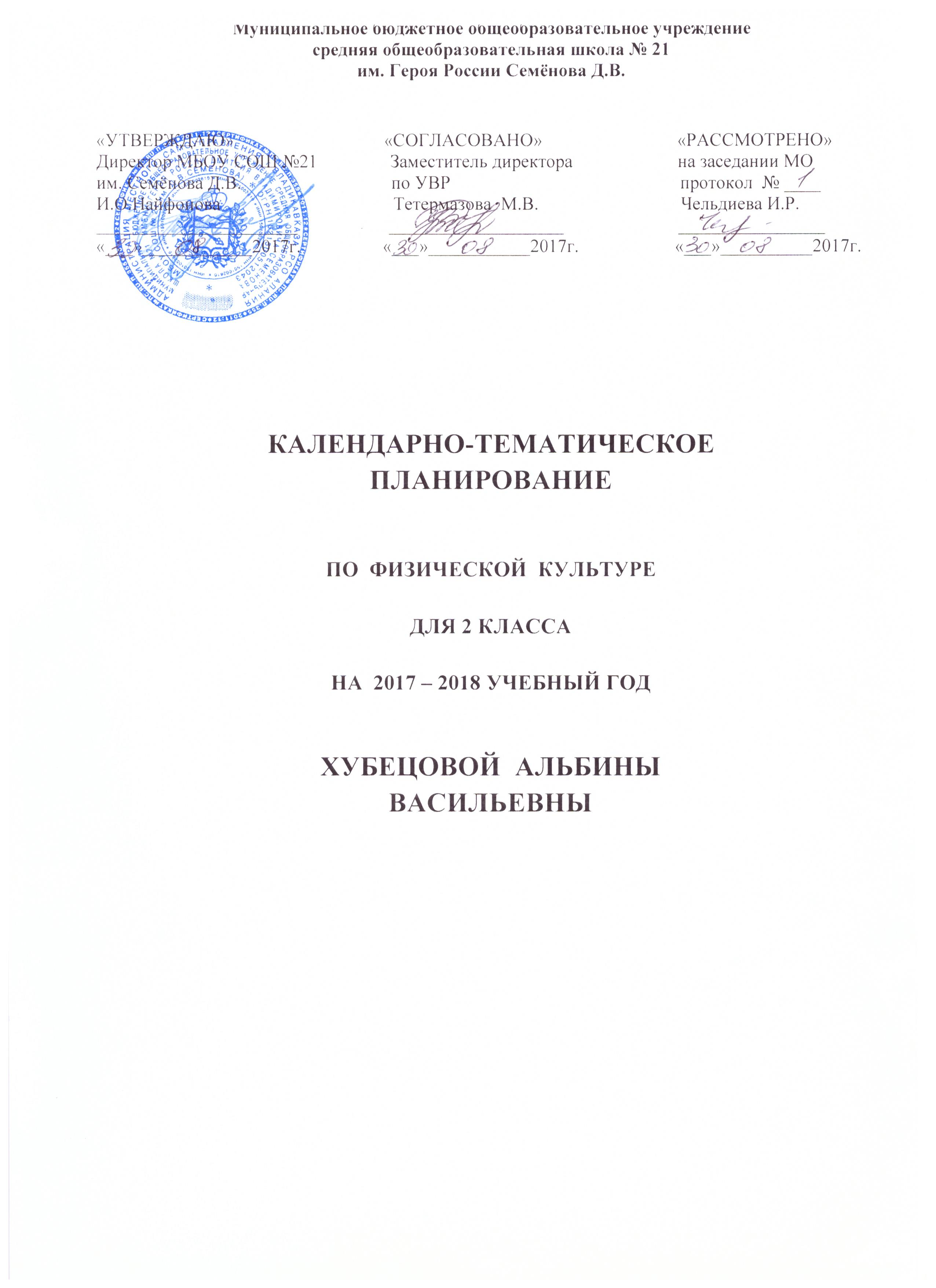 Планируемые результаты освоения обучающимися учебного предмета «Физическая культура» на уровне начального общего образованияВ результате обучения обучающиеся на уровне начального общего образования начнут понимать значение занятий физической культурой для укрепления здоровья, физического развития, физической подготовленности и трудовой деятельности.Знания о физической культуреВыпускник научится:ориентироваться в понятиях «физическая культура», «режим дня»; характеризовать назначение утренней зарядки, физкультминуток и физкультпауз, уроков физической культуры, закаливания, прогулок на свежем воздухе, подвижных игр, занятий спортом для укрепления здоровья, развития основных физических качеств;раскрывать на примерах положительное влияние занятий физической культурой на успешное выполнение учебной и трудовой деятельности, укрепление здоровья и развитие физических качеств;ориентироваться в понятии «физическая подготовка»: характеризовать основные физические качества (силу, быстроту, выносливость, равновесие, гибкость) и демонстрировать физические упражнения, направленные на их развитие;характеризовать способы безопасного поведения на уроках физической культуры и организовывать места занятий физическими упражнениями и подвижными играми (как в помещениях, так и на открытом воздухе).Выпускник получит возможность научиться:выявлять связь занятий физической культурой с трудовой и оборонной деятельностью;характеризовать роль и значение режима дня в сохранении и укреплении здоровья; планировать и корректировать режим дня с учетом своей учебной и внешкольной деятельности, показателей своего здоровья, физического развития и физической подготовленности.Способы физкультурной деятельностиВыпускник научится:отбирать упражнения для комплексов утренней зарядки и физкультминуток и выполнять их в соответствии с изученными правилами;организовывать и проводить подвижные игры и простейшие соревнования во время отдыха на открытом воздухе и в помещении (спортивном зале и местах рекреации), соблюдать правила взаимодействия с игроками;измерять показатели физического развития (рост и масса тела) и физической подготовленности (сила, быстрота, выносливость, равновесие, гибкость) с помощью тестовых упражнений; вести систематические наблюдения за динамикой показателей.Выпускник получит возможность научиться:вести тетрадь по физической культуре с записями режима дня, комплексов утренней гимнастики, физкультминуток, общеразвивающих упражнений для индивидуальных занятий, результатов наблюдений за динамикой основных показателей физического развития и физической подготовленности;целенаправленно отбирать физические упражнения для индивидуальных занятий по развитию физических качеств;выполнять простейшие приемы оказания доврачебной помощи при травмах и ушибах.Физическое совершенствованиеВыпускник научится:выполнять упражнения по коррекции и профилактике нарушения зрения и осанки, упражнения на развитие физических качеств (силы, быстроты, выносливости, гибкости, равновесия); оценивать величину нагрузки по частоте пульса (с помощью специальной таблицы);выполнять организующие строевые команды и приемы;выполнять акробатические упражнения (кувырки, стойки, перекаты);выполнять гимнастические упражнения на спортивных снарядах (перекладина, гимнастическое бревно);выполнять легкоатлетические упражнения (бег, прыжки, метания и броски мячей разного веса и объема);выполнять игровые действия и упражнения из подвижных игр разной функциональной направленности.Выпускник получит возможность научиться:сохранять правильную осанку, оптимальное телосложение;выполнять эстетически красиво гимнастические и акробатические комбинации;играть в баскетбол, футбол и волейбол по упрощенным правилам;выполнять тестовые нормативы по физической подготовке.Основное содержание учебного предмета «Физическая культура» на уровне начального общего образованияЗнания о физической культуреФизическая культура. Физическая культура как система разнообразных форм занятий физическими упражнениями по укреплению здоровья человека. Ходьба, бег, прыжки, лазанье, ползание, ходьба на лыжах, плавание как жизненно важные способы передвижения человека.Правила предупреждения травматизма во время занятий физическими упражнениями: организация мест занятий, подбор одежды, обуви и инвентаря.Из истории физической культуры. История развития физической культуры и первых соревнований. Особенности физической культуры разных народов. Ее связь с природными, географическими особенностями, традициями и обычаями народа. Связь физической культуры с трудовой и военной деятельностью.Физические упражнения. Физические упражнения, их влияние на физическое развитие и развитие физических качеств. Физическая подготовка и ее связь с развитием основных физических качеств. Характеристика основных физических качеств: силы, быстроты, выносливости, гибкости и равновесия.Физическая нагрузка и ее влияние на повышение частоты сердечных сокращений.Способы физкультурной деятельностиСамостоятельные занятия. Составление режима дня.Выполнение простейших закаливающих процедур, комплексов упражнений для формирования правильной осанки и развития мышц туловища, развития основных физических качеств; проведение оздоровительных занятий в режиме дня (утренняя зарядка, физкультминутки).Самостоятельные наблюдения за физическим развитием и физической подготовленностью. Измерение длины и массы тела, показателей осанки и физических качеств. Измерение частоты сердечных сокращений во время выполнения физических упражнений.Самостоятельные игры и развлечения. Организация и проведение подвижных игр (на спортивных площадках и в спортивных залах).Физическое совершенствованиеФизкультурно­оздоровительная деятельность. Комплексы физических упражнений для утренней зарядки, физкульт­минуток, занятий по профилактике и коррекции нарушений осанки.Комплексы упражнений на развитие физических качеств.Комплексы дыхательных упражнений. Гимнастика для глаз.Спортивно­оздоровительная деятельность.Гимнастика с основами акробатики. Организующие команды и приемы. Строевые действия в шеренге и колонне; выполнение строевых команд.Акробатические упражнения. Упоры; седы; упражнения в группировке; перекаты; стойка на лопатках; кувырки вперед и назад; гимнастический мост.Акробатические комбинации. Пример: 1) мост из положения лежа на спине, опуститься в исходное положение, переворот в положение лежа на животе, прыжок с опорой на руки в упор присев; 2) кувырок вперед в упор присев, кувырок назад в упор присев, из упора присев кувырок назад до упора на коленях с опорой на руки, прыжком переход в упор присев, кувырок вперед.Упражнения на низкой гимнастической перекладине: висы, перемахи.Гимнастическая комбинация. Например, из виса стоя присев толчком двумя ногами перемах, согнув ноги, в вис сзади согнувшись, опускание назад в вис стоя и обратное движение через вис сзади согнувшись со сходом вперед ноги.Опорный прыжок: с разбега через гимнастического козла.Гимнастические упражнения прикладного характера. Прыжки со скакалкой. Передвижение по гимнастической стенке. Преодоление полосы препятствий с элементами лазанья и перелезания, переползания, передвижение по наклонной гимнастической скамейке.Легкая атлетика. Беговые упражнения: с высоким подниманием бедра, прыжками и с ускорением, с изменяющимся направлением движения, из разных исходных положений; челночный бег; высокий старт с последующим ускорением.Прыжковые упражнения: на одной ноге и двух ногах на месте и с продвижением; в длину и высоту; спрыгивание и запрыгивание.Броски: большого мяча (1 кг) на дальность разными способами.Метание: малого мяча в вертикальную цель и на дальность.Подвижные и спортивные игры. На материале гимнастики с основами акробатики: игровые задания с использованием строевых упражнений, упражнений на внимание, силу, ловкость и координацию.На материале легкой атлетики: прыжки, бег, метания и броски; упражнения на координацию, выносливость и быстроту.На материале лыжной подготовки: эстафеты в передвижении на лыжах, упражнения на выносливость и координацию.На материале спортивных игр:Футбол: удар по неподвижному и катящемуся мячу; остановка мяча; ведение мяча; подвижные игры на материале футбола.Баскетбол: специальные передвижения без мяча; ведение мяча; броски мяча в корзину; подвижные игры на материале баскетбола.Волейбол: подбрасывание мяча; подача мяча; прием и передача мяча; подвижные игры на материале волейбола. Подвижные игры разных народов.Общеразвивающие упражненияНа материале гимнастики с основами акробатикиРазвитие гибкости: широкие стойки на ногах; ходьба с включением широкого шага, глубоких выпадов, в приседе, со взмахом ногами; наклоны вперед, назад, в сторону в стойках на ногах, в седах; выпады и полушпагаты на месте; «выкруты» с гимнастической палкой, скакалкой; высокие взмахи поочередно и попеременно правой и левой ногой, стоя у гимнастической стенки и при передвижениях; комплексы упражнений, включающие в себя максимальное сгибание и прогибание туловища (в стойках и седах); индивидуальные комплексы по развитию гибкости.Развитие координации: произвольное преодоление простых препятствий; передвижение с резко изменяющимся направлением и остановками в заданной позе; ходьба по гимнастической скамейке, низкому гимнастическому бревну с меняющимся темпом и длиной шага, поворотами и приседаниями; воспроизведение заданной игровой позы; игры на переключение внимания, на расслабление мышц рук, ног, туловища (в положениях стоя и лежа, сидя); жонглирование малыми предметами; преодоление полос препятствий, включающее в себя висы, упоры, простые прыжки, перелезание через горку матов; комплексы упражнений на координацию с асимметрическими и последовательными движениями руками и ногами; равновесие типа «ласточка» на широкой опоре с фиксацией равновесия; упражнения на переключение внимания и контроля с одних звеньев тела на другие; упражнения на расслабление отдельных мышечных групп; передвижение шагом, бегом, прыжками в разных направлениях по намеченным ориентирам и по сигналу.Формирование осанки: ходьба на носках, с предметами на голове, с заданной осанкой; виды стилизованной ходьбы под музыку; комплексы корригирующих упражнений на контроль ощущений (в постановке головы, плеч, позвоночного столба), на контроль осанки в движении, положений тела и его звеньев стоя, сидя, лежа; комплексы упражнений для укрепления мышечного корсета.Развитие силовых способностей: динамические упражнения с переменой опоры на руки и ноги, на локальное развитие мышц туловища с использованием веса тела и дополнительных отягощений (набивные мячи до 1 кг, гантели до 100 г, гимнастические палки и булавы), комплексы упражнений с постепенным включением в работу основных мышечных групп и увеличивающимся отягощением; лазанье с дополнительным отягощением на поясе (по гимнастической стенке и наклонной гимнастической скамейке в упоре на коленях и в упоре присев); перелезание и перепрыгивание через препятствия с опорой на руки; подтягивание в висе стоя и лежа; отжимание лежа с опорой на гимнастическую скамейку; прыжковые упражнения с предметом в руках (с продвижением вперед поочередно на правой и левой ноге, на месте вверх и вверх с поворотами вправо и влево), прыжки вверх-вперед толчком одной ногой и двумя ногами о гимнастический мостик; переноска партнера в парах.На материале легкой атлетикиРазвитие координации: бег с изменяющимся направлением по ограниченной опоре; пробегание коротких отрезков из разных исходных положений; прыжки через скакалку на месте на одной ноге и двух ногах поочередно.Развитие быстроты: повторное выполнение беговых упражнений с максимальной скоростью с высокого старта, из разных исходных положений; челночный бег; бег с горки в максимальном темпе; ускорение из разных исходных
положений; броски в стенку и ловля теннисного мяча в максимальном темпе, из разных исходных положений, с поворотами.Развитие выносливости: равномерный бег в режиме умеренной интенсивности, чередующийся с ходьбой, с бегом в режиме большой интенсивности, с ускорениями; повторный бег с максимальной скоростью на дистанцию 30 м (с сохраняющимся или изменяющимся интервалом отдыха); бег на дистанцию до 400 м; равномерный 6-минутный бег.Развитие силовых способностей: повторное выполнение многоскоков; повторное преодоление препятствий (15—20 см);передача набивного мяча (1 кг) в максимальном темпе, по кругу, из разных исходных положений; метание набивных мячей (1—2 кг) одной рукой и двумя руками из разных исходных положений и различными способами (сверху, сбоку, снизу, от груди); повторное выполнение беговых нагрузок в горку; прыжки в высоту на месте с касанием рукой подвешенных ориентиров; прыжки с продвижением вперед (правым и левым боком), с доставанием ориентиров, расположенных на разной высоте; прыжки по разметкам в полуприседе и приседе; запрыгивание с последующим спрыгиванием.Тематическое планирование по физической культуре (1-4 классы)№Основные темыКоличество часовСодержание предметаОсновные виды учебной деятельности учащихся1 класс1 класс1 класс1 класс1 классЛегкая атлетика (28 часов)Легкая атлетика (28 часов)Легкая атлетика (28 часов)Легкая атлетика (28 часов)Легкая атлетика (28 часов)1Создать условия для формирования правильного двигательного навыка в ходьбе, беге, прыжках и метании. 
Способствовать развитию физических способностей.
Содействовать формированию морально-волевых качеств личности ребенкаХодьба и бег.Подвижные игры.1Инструктаж по л/а. Кратко рассказать о предмете «Физическая культура», правилах поведения на уроках. Учить построению в шеренгу и колонну по одному. Познакомить с простейшим комплексом упражнений утренней гигиенической гимнастики (УГГ).  Ознакомить с бегом в чередовании с ходьбой в колонне по одному. Игра «По местам!»Знать требования инструкций, правильно выполнять основные движения в ходьбе и беге. Бегать с максимальной скоростью до 30 м. 2-3Освоение строевых упражнений.  Комплекс ОРУ.Ходьба и бег.Метание малого мяча с места.Развитие координационных способностей Подвижные игры.2Повторить (кратко) требования правил поведения на уроках. Закрепить навыки построения в шеренгу и колонну по одному. Повторить комплекс упражнений УГГ. Закрепить навыки бега.  Ознакомить с метанием малого мяча с места.  Разучить игру «Метко в цель» Знать требования инструкций.Правильно выполнять основные движения в ходьбе и беге. Бегать с максимальной скоростью до 30 м. Знать понятие короткая дистанцияУметь демонстрировать метания мяча.4-5Освоение строевых упражнений.  Комплекс ОРУ.Ходьба и бег.Развитие координационных способностейПодвижные игры.2Совершенствовать навыки быстрого построения в шеренгу и колонну.Совершенствовать выполнение комплекса упражнений УГГ с целью отработки правильности положения рук, ног и туловища.Учить бегу по прямой в шеренгах, не касаясь бегущих рядом. Совершенствовать навыки метания с места.  Познакомить с правилами и проведением игры «К своим флажкам!».Уметь демонстрировать высокий старт. Правильно выполнять основные движения в ходьбе и беге. Бегать с максимальной скоростью до 30 м. Знать понятие короткая дистанция.6-7Ходьба и бег.Метание малого мяча с места.Подвижные игры.2Совершенствовать навыки и умения быстрого построения в шеренгу и колонну. Выполнить комплекс УГГ. Учет по метанию с места (КДП). Повторить игру «К своим флажкам!».Уметь демонстрировать метания мяча.Правильно выполнять основные движения в метании. Метать различные предметы и мячи на дальность с места. из различных положений8Ходьба и бег.Метание малого мяча в цель.Подвижные игры.1Учить технике и подбору темпа медленного бега. Ознакомить с метанием малого мяча в горизонтальную цель. Разучить игру «Класс, смирно!». Провести краткую беседу о домашних заданиях по физической культуре. Бегать в равномерном темпе до 10 мин. Уметь бегать по слабо пересеченной местности до 1 км.9-10Ходьба и бег.Метание малого мяча в цель.Подвижные игры.2Проверить выполнение домашнего задания (комплекс УГГ).  Закрепить технику и подбор темпа медленного шестиминутного бега.  Провести учет по метанию в горизонтальную цель.Повторить игру «Класс, смирно!».Уметь демонстрировать метания мячаБегать в равномерном темпе до 10 мин. Уметь бегать по слабо пересеченной местности до 1 км.                              11Спринтерский бег.Прыжки в длину с места.Подвижные игры.1Учить выполнению, строевых команд «Смирно!», «Вольно!». Учить бегу на скорость. Учить прыжку в длину с места.Провести учет по наклону туловища, сидя на полу (КДП).  Разучить и провести игру «Запрещенное движение».Уметь демонстрировать двигательные способности.12-13Спринтерский бег.Прыжки в длину с места2Ознакомить обучающихся с правильной осанкой Закрепить навыки бега на 30 м с произвольного старта. Учить челночному бегу З х 10 м. Игра «Салки с приседанием»Провести учет по подтягиванию (КДП).Уметь демонстрировать двигательные способности.14-15Спринтерский бег.Прыжки в длину с разбега.Подвижные игры.2Ознакомить ОРУ.  Провести учет (на время) в беге на 30м. Ознокомить с отталкиванием одной ногой и прыжках в длину с разбега. Прыжки по кочкам. Разучить игру «День и ночь»Уметь демонстрировать двигательные способности.16-17Спринтерский бег.Прыжки в длину с разбегаПодвижные игры.2Учить технике челночного бега с кубиками З х 10 м. Продолжать обучение прыжкам в длину с разбега.  Повторить игру «День и ночь»Уметь демонстрировать двигательные способности. Правильно выполнять основные движения в прыжках. Правильно приземляться в яму на две ноги.18-19Челночный бег.Прыжки в длину с разбега2Совершенствовать технику бега  З х 10 м переноской кубиков. Повторить прыжки в длину с разбега.Игра-эстафета сбегом и прыжками.Уметь демонстрировать двигательные способности.Правильно выполнять основные движения в прыжках. Правильно приземляться в яму на две ноги.20Прыжки через длинную скакалку.Подвижные игры.1Ознакомить обучающихся со значением утренней гимнастики.Разучить комплекс УГ. Разучить пролегание под длинной вращающейся скакалкой. Игра «Волк во ров»Уметь демонстрировать двигательные способности.21Прыжки через длинную скакалку1 ОРУ.разучить прыжки через длинную качающуюся скакалку. Игра «Наседка и коршун»Уметь демонстрировать двигательные способности.22-23Прыжки с высоты.Прыжки через длинную скакалку2Продолжить обучение технике прыжкам через длинную скакалку. Ознакомить с прыжками с высоты. Повторить игру «Салки». Уметь демонстрировать двигательные способности.24Прыжки с высоты.Подвижные игры.2Ознакомить с расчетом на первый – второй. Проверить умение выполнять УГ. Повторить прыжки с высоты. Игра «День и ночь»Уметь демонстрировать двигательные способности.25-26Прыжки с высоты.Подвижные игры.2ОРУ.  Провести встречную эстафету с передачей палочки между двумя командами с этапом до 30 м.  Закрепить прыжок в высоту с прямого разбега в 3 шага. Игра «Смена сторон».Уметь демонстрировать двигательные способности.27-28Подвижные игры.2Уроки подвижных игр и эстафет с предметами, разученных на предыдущих уроках. Провести учет по преодолению полосы из пяти препятствий.Уметь демонстрировать двигательные способности.Гимнастика (26 часов)Гимнастика (26 часов)Гимнастика (26 часов)Гимнастика (26 часов)Гимнастика (26 часов)29-30Создать условия для формирования правильного двигательного навыка с общеразвивающей и корригирующей направленностью.  Развивать основные физические качества и способности средствами гимнастических и акробатических упражнений. 2Провести краткую беседу о правилах поведения в гимнастическом зале, где установлены различные снаряды. Разучить расчет «по три».Ознакомить с прыжками через короткую скакалку.Учить положению «упор присев». Игра «Мяч соседу»Знать требования инструкцийУметь демонстрировать «упор присев».31-32-33Лазание по гимнастической стенке.Элементы акробатики.Подвижные игры.3 Рассказать детям о названиях гимнастических снарядов в зале и их назначении, повторить правила поведения в зале. Учить лазанию по гимнастической стенке.  Закрепить технику положения «Упор присев». Учить группировке из положения «Упор присев» Прыжки через короткую скакалку.Игра «Попрыгунчики – воробушки»Знать требования инструкцийУметь демонстрировать прыжки через скакалку.Уметь лазать по гимнастической стенке.34-35Подвижные игры.2Повторить построение в круг.              Разучить комплекс 2 утренней гигиенической гимнастики. Совершенствовать группировку из положения «Упор присев». Провести по командам игру с набивным мячом 1 кг, сидя на гимнастических скамейках.Уметь демонстрировать координационные способности.36-37Акробатические упражненияПодвижные игры.2Учить перестроениям в 2—4 команды для проведения игр. Закрепить порядок выполнения упражнения комплекса УГГ.  Из положения «группировка» учить перекатам назад и вперед. Повторить игру с набивными мячами урока 3 (21).Уметь демонстрировать координационные способностиУметь выполнять строевые команды. Уметь выполнять акробатические элементы раздельно и комбинации.                                                                                                                   38-39Акробатические упражненияЛазание по канатуПодвижные игры.2Совершенствовать технику движений рук, ног и туловища при выполнении упражнений комплекса УГГ.На гимнастических матах закрепить технику перекатов назад и вперед. Провести игру с элементами лазания, перелезание или с прыжками через препятствия высотой 30 — 40 см.Уметь демонстрировать координационные способностиУметь выполнять строевые команды. Уметь выполнять акробатические элементы раздельно и комбинации.40-41Лазание по канатуРавновесия.Акробатические упражнения.Подвижные игры.2Провести проверку выполнения комплекса упражнений УГГ. Разучить несколько упражнений для рук, ног и туловища на гимнастических скамейках. Проверить возможности учащихся в произвольном лазании по канату. Познакомить учащихся с техникой перекатов на спину из положения, лежа на животе — руки вперед, ноги вместе. Провести игру по желанию детей.Уметь выполнять строевые упражнения. Уметь выполнять упражнения в равновесии.                                                                                                      Уметь выполнять строевые команды. Уметь выполнять акробатические элементы раздельно и комбинации.42-43Лазание по канатуРавновесия.Акробатические упражнения.Подвижные игры.2Продолжить лазание по канату произвольным способом, уточнить, кто из детей не может залезть по канату на 1—2 м. Учить ходьбе на носочках по рейке гимнастической скамейки. Проверить умение в выполнении перекатов назад и вперед в группировке, совершенствовать переворот (перекат) на спину. Провести игру-эстафету с любым предметом (мяч, обруч и др.).Уметь выполнять строевые упражнения. Уметь выполнять упражнения в равновесии.Уметь демонстрировать лазание по канату.44Лазание по канатуРавновесия.Акробатические упражнения.Подвижные игры.1Учить быстрому построению отдельных групп (команд) по заранее установленным местам, преодолению полосы из пяти препятствий. Выполнить комплекс упражнений на гимнастических скамейках. Продолжить закрепление навыка в лазании по канату. Повторить с целью совершенствования разученные перекаты. Провести подвижную игру по желанию детей.Уметь демонстрироватькоординационные способностиУметь демонстрировать лазание по канату и силовые способности.45-46Лазание по канатуРавновесия.Акробатические упражнения.Подвижные игры.2Провести комплекс ОРУ на полу. Закрепить и провести учет по преодолению пяти препятствий. Совершенствовать умения в лазании по канату. Познакомить детей с элементами равновесия на рейке гимнастической скамейки. Учить (фронтально) упору и висам лежа на низком бревне. Провести игру между командами с бегом по гимнастической скамейке и обеганием стоек. Для эстафеты используется любой предметУметь демонстрировать физические кондиции (координацию, гибкость, равновесие).47-48Лазание по канатуРавновесия.Акробатические упражнения.Подвижные игры.2Учить размыканием «руки в стороны». Повторить комплекс ОРУ на полу (сидя и лежа). Учить лазанию по наклонной скамейке, совершенствовать лазание по канату произвольным способом. Продолжить обучение упорам и висам на гимнастическом бревне. Провести контрольный шестиминутный бег.Уметь лазать по наклонной скамейке и силовые способности.49-50Лазание по канатуРавновесия.Акробатические упражнения.Подвижные игры.2Закрепить (в памяти детей) комплекс упражнений на полу, дать домашнее задание на вьшолнение упражнений утром и вечером. Провести учет умений в лазании по канату. Совершенствовать висы, упоры и равновесие на рейке гимнастической скамейки. Провести учет по подтягиванию. Провести игру с гимнастическим обручем (по командам).Уметь демонстрировать физические кондиции (координацию, гибкость, равновесие, силовые способности).51-52Лазание по канатуРавновесия.Акробатические упражнения.Подвижные игры.2Составить простейшую полосу препятствий в зале (из 5—6 имеющихся снарядов). Прохождение по рейке гимнастической скамейки, перекаты изученным способом, прыжки через препятствие высотой до 40 см, перелезание через стопку матов Метание в цели.  Провести КДП по прыжкам в длину с места.  Игра «Вызов номеров».Уметь демонстрировать физические кондиции (координацию, гибкость, равновесие, силовые способности.53-54Подвижные игры.2Провести КДП по челночному бегу З х 10 м. Провести игры по заданию учителя и по выбору детей.  Дать домашнее задание не зимние каникулы: вьшолнение режима дня, прогулки на санках с гор, выполнение разученных комплексов УГГ на уроках физической культуры.  Учет умений в лазании по канату.Уметь демонстрировать физические кондиции (координацию, гибкость, равновесие, силовые способности.Спортивные и подвижные игры. (27 часов)Спортивные и подвижные игры. (27 часов)Спортивные и подвижные игры. (27 часов)Спортивные и подвижные игры. (27 часов)Спортивные и подвижные игры. (27 часов)55-56Создать условия для овладения основами игровой деятельности, развития творчества, воображения, воспитания инициативности, самостоятельности действий.2Правила поведения в спортивном зале. ОРУ. Элементы баскетбола.  Подбрасывание и ловля мяча. Ведение мяча. П.И. «Вызов номеров»Знать требования инструкцийУметь ведение и ловля мяча на месте.57-58Элементы баскетбола.2ОРУ. Элементы баскетбола. Ведение мяча. П.И. «Вызов номеров»Уметь ведение и ловля мяча на местеУметь играть в подвижные игры с бегом, прыжками, метаниями.59-60Элементы баскетбола.2Развитие двигательных качеств.  Челночный бег. Разучивание подвижных игр с элементами баскетбола. Ведение мяча в движении. Передачи, броски. Прыжки через скакалку.Уметь ведение и ловля мяча, передачи броски.61-62-63Элементы баскетбола.3Развитие двигательных качеств.  Челночный бег. Разучивание подвижных игр с элементами баскетбола. Ведение мяча в движении. Передачи, броски.  Прыжки через скакалку.Уметь ведение и ловля мяча, передачи броски.64-65Элементы баскетбола.2П.И. «Передал – садись» Прыжки через скакалку. Развитие двигательных качествУметь ведение и ловля мяча, передачи броски.66-67-68Элементы баскетбола.3Ведение мяча в движении шагом. Броски по кольцу снизу.  Челночный бег. ИграУметь ведение и ловля мяча, передачи броски.69-70Элементы баскетбола.2Ловля и передачи мяча в парах.  Ведение мяча. Броски. Развитие двигательных качествУметь ведение и ловля мяча, передачи броски.71-72Элементы баскетбола.2П.И.— «Мы веселые ребята" Развитие скоростных и скоростно-силовых способностей. Прыжки в длину с места.Уметь ведение и ловля мяча, передачи броски.Уметь играть в подвижные игры с бегом, прыжками, метаниями.73-74-75Элементы баскетбола.3Комбинации из освоенных элементов: ведение мяча, передачи, броски. Эстафеты.Развитие гибкостиУметь ведение и ловля мяча, передачи броски.76-77Элементы баскетбола.2Комбинации из освоенных элементов: ведение мяча, передачи, броски. Эстафеты.Развитие гибкостиУметь ведение и ловля мяча, передачи броски.Уметь играть в подвижные игры с бегом, прыжками, метаниями.78-79ОРУ. Игры: «Пятнашки». «Два мороза». Эстафеты. Развитие скоростно- силовых способностей2ОРУ.Игры: «Пятнашки», «Два мороза». Эстафеты. Развитие скоростно- силовых способностейУметь играть в подвижные игры с бегом, прыжками, метаниями.80-81ОРУ. Игры: «Пятнашки». «Два мороза». Эстафеты. Развитие скоростно- силовых способностей2ОРУ. Игры: «Пятнашки». «Два мороза». Эстафеты. Развитие скоростно- силовых способностейУметь играть в подвижные игры с бегом, прыжками, метаниями.Легкая атлетика (24 часа)Легкая атлетика (24 часа)Легкая атлетика (24 часа)Легкая атлетика (24 часа)Легкая атлетика (24 часа)82-83Создать условия для формирования правильного двигательного навыка в ходьбе, беге, прыжках и метании. 
Способствовать развитию физических способностей.Содействовать формированию морально-волевых качеств личности ребенка.2О.Ф.П. Техника безопасности. Основы знанийУчить ходьбе (разной), медленному бегу до 1 мин. Учить (фронтально) метанию в вертикальную цель.  Провести игру «Смена сторон».Знать требования инструкций.84-85Освоение строевых упражнений.  Комплекс ОРУ.Ходьба и бег.Метание малого мяча с места.Развитие координационных способностей Подвижные игры.2Повторить разные виды ходьбы, много скоки с ноги на ногу, медленный бег до 1 мин.  Продолжить обучение метанию по вертикальной цели с места. Провести игру с бегом «Вызов номеров».Знать требования инструкцийПравильно выполнять основные движения в метании. Метать различные предметы и мячи на дальность с места. из различных положений. Метать в цель. Метать набивной мяч из различных положений.86-87Освоение строевых упражнений.  Комплекс ОРУ.Ходьба и бег.Развитие координационных способностейПодвижные игры.2Продолжить разучивание и закрепление порядка выполнения комплекса упражнений УГГ. Продолжить обучение метанию мяча на дальность с места. Медленный бег до 1,5 мин, с изменением скорости.  Дыхательные упражнения после бега.Уметь демонстрировать высокий старт.Бегать в равномерном темпе до 10 мин. Уметь бегать по слабо пересеченной местности до 1 км.88-89Ходьба и бег.Метание малого мяча с места.Подвижные игры.2Продолжить разучивание и закрепление порядка выполнения комплекса упражнений УГГ. Продолжить обучение метанию мяча на дальность с места. Провести учет по шестиминутному бегу.Правильно выполнять основные движения в метании. Метать различные предметы и мячи на дальность с места. из различных положений. Метать в цель. Метать набивной мяч из различных положений.90-91Ходьба и бег.Метание малого мяча в цель.Подвижные игры.2Провести учет по метанию мяча на дальность с места. Бег на 500 м без учета времени, отдых 3—5 мин. ИграУметь демонстрировать Двигательные способности.Бегать в равномерном темпе до 10 мин. Уметь бегать по слабо пересеченной местности.92-93Спринтерский бег.Прыжки в длину с места.Подвижные игры.2Учить прыжкам в длину с места.Провести встречную эстафету с этапом до 30 м. Бег на 30 м.Уметь демонстрировать Двигательные способности.Правильно выполнять основные движения в ходьбе и беге. Бегать с максимальной скоростью до 60 м. Знать понятие короткая дистанция.94-95Спринтерский бег.Прыжки в длину с разбега.Подвижные игры.2Учить прыжкам в длину с разбега 5—7 шагов на мат с отталкиванием удобной ногой от подкидного мостика. Челночный бег.Правильно выполнять основные движения в прыжках. Правильно приземляться в яму на две ноги.96-97Спринтерский бег.Прыжки в длину с разбегаПодвижные игры.2Провести учет умений в прыжках в длину с разбега на мат.Подвижная игра «День и ночь».Уметь демонстрировать Двигательные способности.98-99Челночный бег.Прыжки в длину с разбега2Учить с прямого разбега прыжку в высоту через резинку.  Провести тренировку в подтягивании: мальчики — в висе, девочки — в висе лежа. Учесть результаты.Провести игру по желанию детейУметь демонстрировать Двигательные способности.100-101Спринтерский бег2Провести встречную эстафету с передачей палочки между двумя командами с этапом до 30 м.  Закрепить прыжок в высоту с прямого разбега в 3 шагаУметь демонстрировать Двигательные способности.102-103Прием тестовПодвижные игры2Прием тестов. Провести игру-эстафету с ведением и передачей мячей между командамиУметь демонстрировать Двигательные способности.104Прием тестовПодвижные игры.1Прием тестов. Подвижные игры.Уметь демонстрировать Двигательные способности.105Прием тестовПодвижные игры1Прием тестов.  Подвижные игры.Дать задание за лето.Уметь демонстрировать Двигательные способности.2 класс2 класс2 класс2 класс2 классЛегкая атлетика. Кроссовая подготовка (27 часов)Легкая атлетика. Кроссовая подготовка (27 часов)Легкая атлетика. Кроссовая подготовка (27 часов)Легкая атлетика. Кроссовая подготовка (27 часов)Легкая атлетика. Кроссовая подготовка (27 часов)1Инструктаж по охране труда.1Основы знаний Первичный инструктаж по технике безопасности. Понятие об утомлении и переутомлении. Влияние легкоатлетических упражнений на укрепление здоровья и основные системы организма.Знать требования инструкций.Устный опрос2Прием тестов1Специальные беговые упражнения. Бег на 30 м. Прыжки в длину с разбега. Спортивные игры.Уметь демонстрировать бег. Прыжки.3Прием тестов1ОРУ в движении. Челночный бег. Наклон вперед к ногам. Спортивные игрыРазвитие координационных способностейУметь демонстрировать координацию, гибкость.4Прием тестов1ОРУ в движении. 6-мин. Бег. Подтягивание Спортивные игры Развитие выносливостиУметь демонстрировать выносливость.Легкая атлетика (10 часов)Легкая атлетика (10 часов)Легкая атлетика (10 часов)Легкая атлетика (10 часов)Легкая атлетика (10 часов)5-6Старты из различных И. П.Разнообразные прыжки и много скоки.2 Комплекс ОРУ. Повторение ранее пройденных строевых упражнений. Специальные беговые упражнения. Старты из различных И. П. Максимально быстрый бег на месте (сериями по 15 – 20 с.). м Разнообразные прыжки и много скоки. Прыжок через 2 или4 шага (серийное выполнение отталкивания); повторное подпрыгивание и прыжки на одной ноге, делая активный мах другой;Уметь правильно выполнять движения в ходьбе и беге; пробегать с максимальной скоростью 7-8Бег с ускорением (30 – 40 м)Прыжки в длину с 5 – 7 шагов разбега2 Бег с ускорением (30 – 40 м) с максимальной скоростью. Старты из различных И. П. Максимально быстрый бег на месте (сериями по 15 – 20 с.). Прыжки в длину с 5 – 7 шагов разбега.Уметь правильно выполнять движения в ходьбе и беге; пробегать с максимальной скоростью 9-10Скоростной бег до 40 метров (2 серии). Прыжки в длину с разбега.2ОРУ в движении. СУ. Специальные беговые упражнения. Бег на месте с высоким подниманием бедра и опорой руками о стенку. Выполнять в среднем темпе сериями по 10 – 20 сек. Высокий старт и скоростной бег до 40 метров (2 серии). Прыжки в длину с разбега.Уметь правильно выполнять движения в ходьбе и беге; пробегать с максимальной скоростью 11-12Челночный бег – на результат Прыжки в высоту2ОРУ для рук и плечевого пояса в ходьбе. СУ.  Специальные беговые упражнения. Развитие скоростно-силовых качеств. Челночный бег – на результат Прыжки в высотуУметь правильно выполнять движения в ходьбе и беге; пробегать с максимальной скоростью 13-14Бег на результат 30 мПрыжки в высоту2ОРУ в движении Бег на результат 30 м Прыжки в высотуУметь правильно выполнять движения в прыжках; прыгать в длину с места и с разбега.Кроссовая подготовка (10 часов)Кроссовая подготовка (10 часов)Кроссовая подготовка (10 часов)Кроссовая подготовка (10 часов)Кроссовая подготовка (10 часов)15-16Бег 3 мин Чередование бега и ходьбыМетание малого мяча2Равномерный бег 3 мин. ОРУ. Чередование ходьбы и бега (50 бег, 100 ходьба). Преодоление малых препятствий. ОРУ. Развитие выносливости. Игра «Третий лишний»Уметь пробегать в равномерном темпе 10 минут, чередовать бег и ходьбу.Уметь правильно выполнять движения в метании.17-18Бег 5 мин. Чередование бега и ходьбы ( бег,  ходьба). Метание в цель2Равномерный бег 5 мин. ОРУ. Чередование ходьбы и бега (50 бег, 100 ходьба). Преодоление малых препятствий. ОРУ. Развитие выносливости. Игра «Третий лишний»Уметь пробегать в равномерном темпе 10 минут, чередовать бег и ходьбу.Уметь правильно выполнять движения в метании.19Бег в равномерном темпе.  Метание в цель1Равномерный бег 6 мин. ОРУ. Чередование ходьбы и бега (50 бег, 100 ходьба). Преодоление малых препятствий. ОРУ. Развитие выносливости. Игра «Третий лишний»Уметь пробегать в равномерном темпе 10 минут, чередовать бег и ходьбу.Уметь правильно выполнять движения в метании.20Бег в равномерном темпе.  Метание в цель1Равномерный бег 6мин. ОРУ. Чередование ходьбы и бега (50 бег, 100 ходьба). Преодоление малых препятствий. ОРУ. Развитие выносливости. Игра «Третий лишний»Уметь пробегать в равномерном темпе 10 минут, чередовать бег и ходьбу. Уметь правильно выполнять движения в метании.21-22Бег с изменением скорости и направления Метание малого мяча с места на2Бег с изменением скорости и направления Метание малого мяча с места на дальность и на заданное расстояние. Развитие выносливости.Уметь пробегать в равномерном темпе 10 минут, чередовать бег и ходьбу.Уметь правильно выполнять движения в метании.23-24Кросс .Метание малого мяча с места на дальность2Кросс . Игра «Гуси-лебеди». Развитие выносливости. Выявление работающих групп мышц. Метание малого мяча с места на дальностьУметь пробегать в равномерном темпе 10 минут, чередовать бег и ходьбу.Уметь правильно выполнять движения в метании.25-26-27Народные игры3Развитие ловкости, координации, скоростной выносливости.  Осетинские народные игры. Разучивание правил. Игра.                         Уметь играть в подвижные игры с бегом, прыжками, метаниями.Гимнастика с элементами акробатики (21 часов)Гимнастика с элементами акробатики (21 часов)Гимнастика с элементами акробатики (21 часов)Гимнастика с элементами акробатики (21 часов)Гимнастика с элементами акробатики (21 часов)28Строевые упражнения1Выполнять команды: «Шире шаг!», «Чаще шаг!», «Реже!», «На первый-второй рассчитайся!». Перекаты и группировка с последующей опорой руками за головой. 2–3 кувырка вперед. ОРУ. Игра: «Что изменилось?». Развитие координационных способностей. Инструктаж по ТБУметь выполнять строевые команды, акробатические элементы раздельно и в комбинации.29Строевые упражнения1Выполнять команды: «Шире шаг!», «Чаще шаг!», «Реже!», «На первый-второй рассчитайся!». Перекаты и группировка с последующей опорой руками за головой. 2–3 кувырка вперед.  ОРУ. Игра «Что изменилось?». Развитие координационных способностейУметь выполнять строевые команды, акробатические элементы раздельно и в комбинации.30Строевые упражнения1Выполнять команды: «Шире шаг!», «Чаще шаг!», «Реже!», «На первый-второй рассчитайся!». Перекаты и группировка с последующей опорой руками за головой. 2–3 кувырка вперед. Стойка на лопатках. Мост из положения лежа на спине. ОРУ. Игра «Что изменилось?». Развитие координационных способностейУметь выполнять строевые команды, акробатические элементы раздельно и в комбинации.31Строевые упражнения1Выполнять команды: «Шире шаг!», «Чаще шаг!», «Реже!», «На первый-второй рассчитайся!». Перекаты и группировка с последующей опорой руками за головой. 2–3 кувырка вперед. Стойка на лопатках. Мост из положения лежа на спине. ОРУ. Игра «Совушка». Развитие координационных способностейУметь выполнять строевые команды, акробатические элементы раздельно и в комбинации.32Строевые упражнения1Выполнять команды: «Шире шаг!», «Чаще шаг!», «Реже!», «На первый-второй рассчитайся!». Перекаты и группировка с последующей опорой руками за головой. 2–3 кувырка вперед. Стойка на лопатках. Мост из положения лежа на спине. ОРУ. Игра «Совушка». Развитие координационных способностейУметь выполнять строевые команды, акробатические элементы раздельно и в комбинации.33Висы.Строевые упражнения1Построение в две шеренги. Перестроение из двух шеренг в два круга. Вис стоя и лежа. Вис на согнутых руках. Подтягивание в висе. ОРУ с предметами. Развитие силовых способностейУметь выполнять строевые команды, висы, подтягивание в висе.34Висы.Строевые упражнения1Построение в две шеренги. Перестроение из двух шеренг в два круга. Вис стоя и лежа. Вис на согнутых руках. Подтягивание в висе. ОРУ с предметами. Игра «Маскировка в колоннах». Развитие силовых способностейУметь выполнять строевые команды, висы, подтягивание в висе35Висы.Строевые упражнения1Построение в две шеренги. Перестроение из двух шеренг в два круга. Вис стоя и лежа. Вис на согнутых руках. Подтягивание в висе. Упражнения в упоре лежа и стоя на коленях и в упоре на гимнастической скамейке. ОРУ с предметами. Развитие силовых способностейУметь выполнять строевые команды, висы, подтягивание в висе.36 Висы.Строевые упражнения1Построение в две шеренги. Перестроение из двух шеренг в два круга. Вис стоя и лежа. Вис на согнутых руках. Подтягивание в висе. Упражнения в упоре лежа и стоя на коленях и в упоре на гимнастической скамейке. ОРУ с предметами. Развитие силовых способностейУметь выполнять строевые команды, висы, подтягивание в висе.37Висы.Строевые упражнения1Построение в две шеренги. Перестроение из двух шеренг в два круга. Вис стоя и лежа. Вис на согнутых руках. Подтягивание в висе. Упражнения в упоре лежа и стоя на коленях и в упоре на гимнастической скамейке. ОРУ с предметами. Развитие силовых способностейУметь выполнять строевые команды, висы, подтягивание в висе Подтягивание: «5» – 5; «4» – 3; «3» – 1. Отжимание от скамейки:«5» – 16; «4» – 11; «3» – 638-39Опорный прыжок, лазание, упражнения в равновесии2Передвижение по диагонали, противоходом, «змейкой». ОРУ. Ходьба приставными шагами по бревну (высота до ). Перелезание через гимнастического коня. Лазание по наклонной скамейке в упоре стоя на коленях. Игра «Посадка картофеля». Развитие координационных способностейУметь лазать по гимнастической стенке, канату; выполнять опорный прыжок.40Опорный прыжок, лазание, упражнения в равновесии2Передвижение по диагонали, противоходом, «змейкой». ОРУ. Ходьба приставными шагами по бревну (высота до ). Перелезание через гимнастического коня. Лазание по наклонной скамейке в упоре стоя на коленях. Игра «Посадка картофеля». Развитие координационных способностейУметь лазать по гимнастической стенке, канату; выполнять опорный прыжок.41-42Опорный прыжок, лазание, упражнения в равновесии2Передвижение по диагонали, противоходом, «змейкой». ОРУ. Ходьба приставными шагами по бревну (высота до ). Перелезание через гимнастического коня. Лазание по наклонной скамейке в упоре лежа, подтягиваясь руками. Игра «Посадка картофеля». Развитие координационных способностейУметь лазать по гимнастической стенке, канату; выполнять опорный прыжок.43-44Опорный прыжок, лазание, упражнения в равновесии2Передвижение по диагонали, противоходом, «змейкой». ОРУ. Ходьба приставными шагами по бревну (высота до ). Перелезание через гимнастического коня. Лазание по наклонной скамейке в упоре лежа, подтягиваясь руками. Игра «Посадка картофеля». Развитие координационных способностейУметь лазать по гимнастической стенке, канату; выполнять опорный прыжок.45-46-47Народные игры3Развитие ловкости, координации, скоростной выносливости.  Осетинские народные игры. Разучивание правил. Игра.                         Уметь играть в подвижные игры с бегом, прыжками, метаниями.48Способы физкультурной деятельности. Самостоятельные игры и развлечения1Развитие ловкости, координации, скоростной выносливостиУметь играть в подвижные игры с бегом, прыжками, метаниями.Подвижные игры на основе баскетбола (34 часа)Подвижные игры на основе баскетбола (34 часа)Подвижные игры на основе баскетбола (34 часа)Подвижные игры на основе баскетбола (34 часа)Подвижные игры на основе баскетбола (34 часа)49Подвижные игры1ОРУ. Игры: «игры с б/б мячами». Развитие скоростно-силовых способностейУметь играть в подвижные игры с бегом, прыжками, метаниями.50Подвижные игры1ОРУ. Игры: с б/б мячами».». Развитие скоростно-силовых способностейУметь играть в подвижные игры с бегом, прыжками, метаниями.51Подвижные игры1ОРУ. Игры с б/б мячами. Эстафеты с обручами. Развитие скоростно-силовых качествУметь играть в подвижные игры с бегом, прыжками, метаниями.52Подвижные игры1ОРУ. Игры: «Белые медведи», «Космонавты». Эстафеты с обручами. Развитие скоростно-силовых качествУметь играть в подвижные игры с бегом, прыжками, метаниями.53Подвижные игры1ОРУ. Игра «Русская лапта» Эстафеты с обручами. Развитие скоростно-силовых качествУметь играть в подвижные игры с бегом, прыжками, метаниями.54Ловля и передача мяча. Ведение на места и в движении.1Ловля и передача мяча на месте. Ведение на месте правой и левой рукой Броски в цель (щит). ОРУ. Игра. Развитие координационных способностейУметь владеть мячом: держание, передачи на расстояние, ловля, ведение, броски в процессе подвижных игр; играть в мини-баскетбол.55Ловля и передача мяча. Ведение на места и в движении.1Ловля и передача мяча в движении. Ведение на месте правой и левой рукой в движении шагом и бегом. Броски в цель (щит). ОРУ. Игра «Передал – садись». Развитие координационных способностейУметь владеть мячом: держание, передачи на расстояние, ловля, ведение, броски в процессе подвижных игр; играть в мини-баскетбол.56Ловля и передача мяча. Ведение на места и в движении1Ловля и передача мяча в движении. Ведение на месте правой и левой рукой в движении шагом и бегом. Броски в цель (щит). ОРУ. Игра «Передал – садись». Развитие координационных способностейУметь владеть мячом: держание, передачи на расстояние, ловля, ведение, броски в процессе подвижных игр; играть в мини-баскетбол.57Ловля и передача мяча. Ведение на места и в движении1Броски в цель (щит). ОРУ. Игра «Передал – садись». Развитие координационных способностей и передача мяча в движении. Ведение на месте правой и левой рукой в движении шагом и бегом.Уметь владеть мячом: держание, передачи на расстояние, ловля, ведение, броски в процессе подвижных игр; играть в мини-баскетбол.58Ловля и передача мяча на месте и в треугольниках. Ведение на места и в движении1Ловля и передача мяча на месте в треугольниках, квадратах. Ведение на месте правой и левой рукой в движении шагом и бегом. Бросок двумя руками от груди. ОРУ. Игра «Гонка мячей по кругу». Развитие координационных способностейУметь владеть мячом: держание, передачи на расстояние, ловля, ведение, броски в процессе подвижных игр; играть в мини-баскетбол.59Ловля и передача мяча на месте и в треугольниках. Ведение на места и в движении1Ловля и передача мяча на месте в треугольниках, квадратах. Ведение на месте правой и левой рукой в движении шагом и бегом. Бросок двумя руками от груди. ОРУ. Игра «Гонка мячей по кругу». Развитие координационных способностейУметь владеть мячом: держание, передачи на расстояние, ловля, ведение, броски в процессе подвижных игр; играть в мини-баскетбол.60Бросок двумя руками от грудиЛовля и передача мяча1Ловля и передача мяча на месте в треугольниках, квадратах. Ведение на месте правой и левой рукой в движении шагом и бегом. Бросок двумя руками от груди. ОРУ.  Игра. Развитие координационных способностей правой и левой рукойУметь владеть мячом: держание, передачи на расстояние, ловля, ведение, броски в процессе подвижных игр; играть в мини-баскетбол.61Ловля, передачи, броски мяча.1 Движение шагом и бегом.Л Бросок двумя руками от груди.ОРУ.  Игра. Развитиев координационных способностей и передача мяча на месте в треугольниках, квадратах. Ведение на местеУметь владеть мячом: держание, передачи на расстояние, ловля, ведение, броски в процессе подвижных игр; играть в мини-баскетбол.62Ловля, передачи, броски мяча.1Ловля и передача мяча на месте в треугольниках, квадратах, круге. Ведение мяча с изменением направления. Бросок двумя руками от груди. ОРУ. Игра «Гонка мячей по кругу». Развитие координационных способностейУметь владеть мячом: держание, передачи на расстояние, ловля, ведение, броски в процессе подвижных игр; играть в мини-баскетбол63Ловля, передачи, броски мяча.1Ловля и передача мяча на месте в треугольниках, квадратах, круге. Ведение мяча с изменением направления. Бросок двумя руками от груди. ОРУ. Игра. Развитие координационных способностейУметь владеть мячом: держание, передачи на расстояние, ловля, ведение, броски в процессе подвижных игр; играть в мини-баскетбол.64Ведение мяча с изменением направления. Бросок двумя руками от груди.1Ловля и передача мяча на месте в треугольниках, квадратах, круге. Ведение мяча с изменением направления. Бросок двумя руками от груди. ОРУ. Игра. Развитие координационных способностейУметь владеть мячом: держание, передачи на расстояние, ловля, ведение, броски в процессе подвижных игр; играть в мини-баскетбол.65-66Ведение мяча с изменением направления. Бросок двумя руками от груди2Ловля и передача мяча на месте в треугольниках, квадратах, круге. Ведение мяча с изменением направления. Бросок двумя руками от груди. ОРУ. Игра «Гонка мячей по кругу». Развитие координационных способностейУметь владеть мячом: держание, передачи на расстояние, ловля, ведение, броски в процессе подвижных игр; играть в мини-баскетбол67Ловля и передача мяча в движении в треугольниках, квадратах. Ведение мяча с изменением направления. Бросок двумя руками от груди.1Ловля и передача мяча в движении в треугольниках, квадратах. Ведение мяча с изменением направления. Бросок двумя руками от груди. ОРУ. Игра «Мяч ловцу». Игра в мини-баскетбол. Развитие координационных способностейУметь владеть мячом: держание, передачи на расстояние, ловля, ведение, броски в процессе подвижных игр; играть в мини-баскетбол68Ловля и передача мяча в движении в треугольниках, квадратах. Ведение мяча с изменением направления. Бросок двумя руками от груди.1Ловля и передача мяча в движении в треугольниках, квадратах. Ведение мяча с изменением направления. Бросок двумя руками от груди. ОРУ. Игра «Мяч ловцу». Игра в мини-баскетбол. Развитие координационных способностей.Уметь владеть мячом: держание, передачи на расстояние, ловля, ведение, броски в процессе подвижных игр; играть в мини-баскетбол. 69Ловля и передача мяча в движении в треугольниках, квадратах. Ведение мяча с изменением направления. Бросок двумя руками от груди.1Ловля и передача мяча в движении в треугольниках, квадратах. Ведение мяча с изменением направления. Бросок двумя руками от груди. ОРУ. Игра «Мяч ловцу». Игра в мини-баскетбол. Развитие координационных способностей.Уметь владеть мячом: держание, передачи на расстояние, ловля, ведение, броски в процессе подвижных игр; играть в мини-баскетбол. 70Ловля и передача мяча в движении в треугольниках, квадратах. Ведение мяча с изменением направления. Бросок двумя руками от груди.1Ловля и передача мяча в движении в треугольниках, квадратах. Ведение мяча с изменением направления. Бросок двумя руками от груди. ОРУ. Игра «Мяч ловцу». Игра в мини-баскетбол. Развитие координационных способностейУметь владеть мячом: держание, передачи на расстояние, ловля, ведение, броски в процессе подвижных игр; играть в мини-баскетбол. 71Ловля и передача мяча в движении в треугольниках, квадратах. Ведение мяча с изменением направления. Бросок двумя руками от груди.1Ловля и передача мяча в движении в треугольниках, квадратах, в круге. Ведение мяча с изменением направления. Бросок двумя руками от груди. ОРУ. Игра «Кто быстрее». Игра в мини-баскетбол. Развитие координационных способностейУметь владеть мячом: держание, передачи на расстояние, ловля, ведение, броски в процессе подвижных игр, играть в мини-баскетбол. 72Комбинации из изученных элементов: ведения, передачи, броски.       11.Комбинации из изученных элементов: ведения, передачи, броски.                     2. Совершенствование передач мяча в парах3. Двусторонняя игра по упрощенным правилам 3х3Уметь владеть мячом: держание, передачи на расстояние, ловля, ведение, броски в процессе подвижных игр; играть в мини-баскетбол.73-74Комбинации из изученных элементов: ведения, передачи, броски.        21.Комбинации из изученных элементов: ведения, передачи, броски.                     2. Совершенствование передач мяча в парах3. Двусторонняя игра по упрощенным правилам 3х3                        Уметь владеть мячом: держание, передачи на расстояние, ловля, ведение, броски в процессе подвижных игр; играть в мини-баскетбол.75Способы физкультурной деятельности. Самостоятельные игры и развлечения1Организация и проведения самостоятельных занятий.Уметь владеть мячом: держание, передачи на расстояние, ловля, ведение, броски в процессе подвижных игр; играть в мини-баскетбол.76-77-78Эстафеты с элементами спортивных игр3Эстафеты с элементами спортивных игр.Уметь владеть мячом: держание, передачи на расстояние, ловля, ведение, броски в процессе подвижных игр; играть в мини-баскетбол.Кроссовая подготовка (7 часов)Кроссовая подготовка (7 часов)Кроссовая подготовка (7 часов)Кроссовая подготовка (7 часов)Кроссовая подготовка (7 часов)79Чередование бега и ходьбыМетание малого мяча1Бег 4 мин. Чередование бега и ходьбы ( бег,  ходьба). Метание малого мяча с места на дальность и на заданное расстояние. Правила соревнований в метаниях Развитие выносливости. Измерение роста, веса, силыУметь пробегать в равномерном темпе 10 минут, чередовать бег и ходьбу.Уметь правильно выполнять движения в метании.80Бег 5 мин. Чередование бега и ходьбы ( бег,  ходьба). Метание в цель1Бег 5 мин. Чередование бега и ходьбы ( бег,  ходьба). Метание в цель с 4–5 м. Игра «Зайцы в огороде». Развитие скоростно-силовых качеств. Развитие выносливости. Измерение роста, веса, силыУметь пробегать в равномерном темпе 10 минут, чередовать бег и ходьбу.Уметь правильно выполнять движения в метании.81Бег    в    равномерном темпе.  Метание в цель1Бег в равномерном темпе.  Метание в цель с 4–5 м. Игра «Зайцы в огороде». Развитие скоростно-силовых качеств. Развитие выносливостиУметь пробегать в равномерном темпе 10 минут, чередовать бег и ходьбу.Уметь правильно выполнять движения в метании.82Бег    в    равномерном темпе.  Метание в цель1Бег в равномерном темпе 7 мин. Метание малого мяча с места на дальность и на заданное расстояние. Развитие выносливости. Расслабление и напряжение мышц при выполнении упражненийУметь пробегать в равномерном темпе 10 минут, чередовать бег и ходьбу.Уметь правильно выполнять движения в метании83Бег с изменением скорости и направления Метание малого мяча с места на1Бег с изменением скорости и направления Метание малого мяча с места на дальность и на заданное расстояние. Развитие выносливости.Уметь пробегать в равномерном темпе 10 минут, чередовать бег и ходьбу.Уметь правильно выполнять движения в метании.84-85Кросс .Метание малого мяча с места на дальность2Кросс . Игра «Гуси-лебеди». Развитие выносливости. Выявление работающих групп мышц. Метание малого мяча с места на дальностьУметь пробегать в равномерном темпе 10 минут, чередовать бег и ходьбу.Уметь правильно выполнять движения в метании.Легкая атлетика (10 часов)Легкая атлетика (10 часов)Легкая атлетика (10 часов)Легкая атлетика (10 часов)Легкая атлетика (10 часов)86-87Старты из различных И. П.Разнообразные прыжки и много скоки.2Комплекс ОРУ. Повторение ранее пройденных строевых упражнений. Специальные беговые упражнения. Старты из различных И. П. Максимально быстрый бег на месте (сериями по 15 – 20 с.). м Разнообразные прыжки и много скоки. Прыжок через 2 или4 шага (серийное выполнение отталкивания); повторное подпрыгивание и прыжки на одной ноге, делая активный мах другой;Уметь правильно выполнять движения в ходьбе и беге; пробегать с максимальной скоростью 88-89Бег с ускорением (30 – 40 м)Прыжки в длину с 5 – 7 шагов разбега2 Бег с ускорением (30 – 40 м) с максимальной скоростью. Старты из различных И. П. Максимально быстрый бег на месте (сериями по 15 – 20 с.). Прыжки в длину с 5 – 7 шагов разбега.Уметь правильно выполнять движения в ходьбе и беге; пробегать с максимальной скоростью 90-91Скоростной бег до 40 метров (2 серии). Прыжки в длину с разбега.2ОРУ в движении. СУ. Специальные беговые упражнения. Бег на месте с высоким подниманием бедра и опорой руками о стенку. Выполнять в среднем темпе сериями по 10 – 20 сек. Высокий старт и скоростной бег до 40 метров (2 серии). Прыжки в длину с разбега.Уметь правильно выполнять движения в ходьбе и беге; пробегать с максимальной скоростью 93-94Челночный бег – на результат Прыжки в высоту2ОРУ для рук и плечевого пояса в ходьбе. СУ.  Специальные беговые упражнения. Развитие скоростно-силовых качеств. Челночный бег – на результат Прыжки в высотуУметь правильно выполнять движения в ходьбе и беге; пробегать с максимальной скоростью 95-96Бег на результат 60 м Прыжки в высоту2ОРУ в движении Бег на результат 60 м Прыжки в высотуУметь правильно выполнять движения в прыжках; прыгать в длину с места и с разбега.97Способы физкультурной деятельности. Самостоятельные игры и развлечения1Развитие ловкости, координации, скоростной выносливостиУметь играть в подвижные игры с бегом, прыжками, метаниями.98-99Народные игры2Развитие ловкости, координации, скоростной выносливости.  Осетинские народные игры. Разучивание правил. Игра.                          Уметь играть в подвижные игры с бегом, прыжками, метаниями.100Прием тестов1Специальные беговые упражнения. Бег на 30 м. Прыжки в длину с разбега. Спортивные игрыУметь демонстрировать технику.101Прием тестов1ОРУ в движении. Челночный бег. Наклон вперед к ногам. Спортивные игрыУметь демонстрировать технику.102Прием тестов1ОРУ в движении. 6-мин. Бег. Подтягивание Спортивные игрыУметь демонстрировать технику.3 класс3 класс3 класс3 класс3 классЛегкая атлетика. Кроссовая подготовка (27 часов)Легкая атлетика. Кроссовая подготовка (27 часов)Легкая атлетика. Кроссовая подготовка (27 часов)Легкая атлетика. Кроссовая подготовка (27 часов)Легкая атлетика. Кроссовая подготовка (27 часов)1Инструктаж по охране труда.1Основы знаний Первичный инструктаж по технике безопасности. Понятие об утомлении и переутомлении. Влияние легкоатлетических упражнений на укрепление здоровья и основные системы организма.Знать требования инструкций.Устный опрос2Прием тестов1Специальные беговые упражнения. Бег на 30 м. Прыжки в длину с разбега. Спортивные игры.Уметь демонстрировать бег. Прыжки.3Прием тестов1ОРУ в движении. Челночный бег. Наклон вперед к ногам. Спортивные игрыРазвитие координационных способностейУметь демонстрировать координацию, гибкость.4Прием тестов1ОРУ в движении. 6-мин. Бег. Подтягивание Спортивные игры Развитие выносливостиУметь демонстрировать выносливость.Легкая атлетика (10 часов)Легкая атлетика (10 часов)Легкая атлетика (10 часов)Легкая атлетика (10 часов)Легкая атлетика (10 часов)5-6Старты из различных И. П.Разнообразные прыжки и много скоки.2 Комплекс ОРУ. Повторение ранее пройденных строевых упражнений. Специальные беговые упражнения. Старты из различных И. П. Максимально быстрый бег на месте (сериями по 15 – 20 с.). м Разнообразные прыжки и много скоки. Прыжок через 2 или4 шага (серийное выполнение отталкивания); повторное подпрыгивание и прыжки на одной ноге, делая активный мах другой;Уметь правильно выполнять движения в ходьбе и беге; пробегать с максимальной скоростью 7-8Бег с ускорением (30 – 40 м)Прыжки в длину с 5 – 7 шагов разбега2 Бег с ускорением (30 – 40 м) с максимальной скоростью. Старты из различных И. П. Максимально быстрый бег на месте (сериями по 15 – 20 с.). Прыжки в длину с 5 – 7 шагов разбега.Уметь правильно выполнять движения в ходьбе и беге; пробегать с максимальной скоростью 9-10Скоростной бег до 40 метров (2 серии). Прыжки в длину с разбега.2ОРУ в движении. СУ. Специальные беговые упражнения. Бег на месте с высоким подниманием бедра и опорой руками о стенку. Выполнять в среднем темпе сериями по 10 – 20 сек. Высокий старт и скоростной бег до 40 метров (2 серии). Прыжки в длину с разбега.Уметь правильно выполнять движения в ходьбе и беге; пробегать с максимальной скоростью 11-12Челночный бег – на результат Прыжки в высоту2ОРУ для рук и плечевого пояса в ходьбе. СУ.  Специальные беговые упражнения. Развитие скоростно-силовых качеств. Челночный бег – на результат Прыжки в высотуУметь правильно выполнять движения в ходьбе и беге; пробегать с максимальной скоростью 13-14Бег на результат 60 мПрыжки в высоту2ОРУ в движении Бег на результат 60 м Прыжки в высотуУметь правильно выполнять движения в прыжках; прыгать в длину с места и с разбега.Кроссовая подготовка (10 часов)Кроссовая подготовка (10 часов)Кроссовая подготовка (10 часов)Кроссовая подготовка (10 часов)Кроссовая подготовка (10 часов)15-16Чередование бега и ходьбыМетание малого мяча2Бег 4 мин. Чередование бега и ходьбы ( бег,  ходьба). Метание малого мяча с места на дальность и на заданное расстояние. Правила соревнований в метаниях Развитие выносливости. Измерение роста, веса, силыУметь пробегать в равномерном темпе 10 минут, чередовать бег и ходьбу.Уметь правильно выполнять движения в метании.17-18Бег 5 мин. Чередование бега и ходьбы ( бег,  ходьба). Метание в цель2Бег 5 мин. Чередование бега и ходьбы ( бег,  ходьба). Метание в цель с 4–5 м. Игра «Зайцы в огороде». Развитие скоростно-силовых качеств. Развитие выносливости. Измерение роста, веса, силыУметь пробегать в равномерном темпе 10 минут, чередовать бег и ходьбу.Уметь правильно выполнять движения в метании.19Бег в равномерном темпе.  Метание в цель1Бег в равномерном темпе.  Метание в цель с 4–5 м. Игра «Зайцы в огороде». Развитие скоростно-силовых качеств. Развитие выносливостиУметь пробегать в равномерном темпе 10 минут, чередовать бег и ходьбу.Уметь правильно выполнять движения в метании.20Бег в равномерном темпе.  Метание в цель1Бег в равномерном темпе 7 мин. Метание малого мяча с места на дальность и на заданное расстояние. Развитие выносливости. Расслабление и напряжение мышц при выполнении упражненийУметь пробегать в равномерном темпе 10 минут, чередовать бег и ходьбу. Уметь правильно выполнять движения в метании.21-22Бег с изменением скорости и направления Метание малого мяча с места на2Бег с изменением скорости и направления Метание малого мяча с места на дальность и на заданное расстояние. Развитие выносливости.Уметь пробегать в равномерном темпе 10 минут, чередовать бег и ходьбу.Уметь правильно выполнять движения в метании.23-24Кросс .Метание малого мяча с места на дальность2Кросс . Игра «Гуси-лебеди». Развитие выносливости. Выявление работающих групп мышц. Метание малого мяча с места на дальностьУметь пробегать в равномерном темпе 10 минут, чередовать бег и ходьбу.Уметь правильно выполнять движения в метании.25-26-27Народные игры3Развитие ловкости, координации, скоростной выносливости.  Осетинские народные игры. Разучивание правил. Игра.                         Уметь играть в подвижные игры с бегом, прыжками, метаниями.Гимнастика с элементами акробатики. (21 часов)Гимнастика с элементами акробатики. (21 часов)Гимнастика с элементами акробатики. (21 часов)Гимнастика с элементами акробатики. (21 часов)Гимнастика с элементами акробатики. (21 часов)28Акробатика.Строевые упражнения1Выполнять команды: «Шире шаг!», «Чаще шаг!», «Реже!», «На первый-второй рассчитайся!». Перекаты и группировка с последующей опорой руками за головой. 2–3 кувырка вперед. ОРУ. Игра: «Что изменилось?». Развитие координационных способностей. Инструктаж по ТБУметь выполнять строевые команды, акробатические элементы раздельно и в комбинации29Акробатика.Строевые упражнения1Выполнять команды: «Шире шаг!», «Чаще шаг!», «Реже!», «На первый-второй рассчитайся!». Перекаты и группировка с последующей опорой руками за головой. 2–3 кувырка вперед.  ОРУ. Игра «Что изменилось?». Развитие координационных способностейУметь выполнять строевые команды, акробатические элементы раздельно и в комбинации30Акробатика.Строевые упражнения1Выполнять команды: «Шире шаг!», «Чаще шаг!», «Реже!», «На первый-второй рассчитайся!». Перекаты и группировка с последующей опорой руками за головой. 2–3 кувырка вперед.Стойка на лопатках. Мост из положения лежа на спине. ОРУ. Игра «Что изменилось?». Развитие координационных способностейУметь выполнять строевые команды, акробатические элементы раздельно и в комбинации31Акробатика.Строевые упражнения1Выполнять команды: «Шире шаг!», «Чаще шаг!», «Реже!», «На первый-второй рассчитайся!». Перекаты и группировка с последующей опорой руками за головой. 2–3 кувырка вперед. Стойка на лопатках. Мост из положения лежа на спине. ОРУ. Игра «Совушка». Развитие координационных способностейУметь выполнять строевые команды, акробатические элементы раздельно и в комбинации32Акробатика.Строевые упражнения1Выполнять команды: «Шире шаг!», «Чаще шаг!», «Реже!», «На первый-второй рассчитайся!». Перекаты и группировка с последующей опорой руками за головой. 2–3 кувырка вперед. Стойка на лопатках. Мост из положения лежа на спине. ОРУ. Игра «Совушка». Развитие координационных способностейУметь выполнять строевые команды, акробатические элементы раздельно и в комбинации33Висы.Строевые упражнения1Построение в две шеренги. Перестроение из двух шеренг в два круга. Вис стоя и лежа. Вис на согнутых руках. Подтягивание в висе. ОРУ с предметами. Развитие силовых способностейУметь выполнять строевые команды, висы, подтягивание в висе34Висы.Строевые упражнения1Построение в две шеренги. Перестроение из двух шеренг в два круга. Вис стоя и лежа. Вис на согнутых руках. Подтягивание в висе. ОРУ с предметами. Игра «Маскировка в колоннах». Развитие силовых способностейУметь выполнять строевые команды, висы, подтягивание в висе35Висы.Строевые упражнения1Построение в две шеренги. Перестроение из двух шеренг в два круга. Вис стоя и лежа. Вис на согнутых руках. Подтягивание в висе. Упражнения в упоре лежа и стоя на коленях и в упоре на гимнастической скамейке. ОРУ с предметами. Развитие силовых способностейУметь выполнять строевые команды, висы, подтягивание в висе36Висы.Строевые упражнения1Построение в две шеренги. Перестроение из двух шеренг в два круга. Вис стоя и лежа. Вис на согнутых руках. Подтягивание в висе. Упражнения в упоре лежа и стоя на коленях и в упоре на гимнастической скамейке. ОРУ с предметами. Развитие силовых способностейУметь выполнять строевые команды, висы, подтягивание в висе37Висы.Строевые упражнения1Построение в две шеренги. Перестроение из двух шеренг в два круга. Вис стоя и лежа. Вис на согнутых руках. Подтягивание в висе. Упражнения в упоре лежа и стоя на коленях и в упоре на гимнастической скамейке. ОРУ с предметами. Развитие силовых способностейУметь выполнять строевые команды, висы, подтягивание в висе Подтягивание: «5» – 5; «4» – 3; «3» – 1.Отжимание от скамейки:«5» – 16; «4» – 11; «3» – 638-39Опорный прыжок, лазание, упражнения в равновесии2Передвижение по диагонали, противоходом, «змейкой». ОРУ. Ходьба приставными шагами по бревну (высота до ). Перелезание через гимнастического коня. Лазание по наклонной скамейке в упоре стоя на коленях. Игра «Посадка картофеля». Развитие координационных способностейУметь лазать по гимнастической стенке, канату; выполнять опорный прыжок40Опорный прыжок, лазание, упражнения в равновесии2Передвижение по диагонали, противоходом, «змейкой». ОРУ. Ходьба приставными шагами по бревну (высота до ). Перелезание через гимнастического коня. Лазание по наклонной скамейке в упоре стоя на коленях. Игра «Посадка картофеля». Развитие координационных способностейУметь лазать по гимнастической стенке, канату; выполнять опорный прыжок41-42Опорный прыжок, лазание, упражнения в равновесии2Передвижение по диагонали, противоходом, «змейкой». ОРУ. Ходьба приставными шагами по бревну (высота до ). Перелезание через гимнастического коня. Лазание по наклонной скамейке в упоре лежа, подтягиваясь руками. Игра «Посадка картофеля». Развитие координационных способностейУметь лазать по гимнастической стенке, канату; выполнять опорный прыжок43-44Опорный прыжок, лазание, упражнения в равновесии2Передвижение по диагонали, противоходом, «змейкой». ОРУ. Ходьба приставными шагами по бревну (высота до ). Перелезание через гимнастического коня. Лазание по наклонной скамейке в упоре лежа, подтягиваясь руками. Игра «Посадка картофеля». Развитие координационных способностейУметь лазать по гимнастической стенке, канату; выполнять опорный прыжок45-46-47Народные игры3Развитие ловкости, координации, скоростной выносливости.  Осетинские народные игры. Разучивание правил. Игра.                           Уметь играть в подвижные игры с бегом, прыжками, метаниями48Способы физкультурной деятельности. Самостоятельные игры и развлечения1Развитие ловкости, координации, скоростной выносливостиУметь играть в подвижные игры с бегом, прыжками, метаниямиПодвижные игры на основе баскетбола. (30 часов)Подвижные игры на основе баскетбола. (30 часов)Подвижные игры на основе баскетбола. (30 часов)Подвижные игры на основе баскетбола. (30 часов)Подвижные игры на основе баскетбола. (30 часов)49-50-51Ловля и передача мяча. Ведение на места 3Ловля и передача мяча на месте. Ведение на месте правой и левой рукой Броски в цель (щит). ОРУ. Игра. Развитие координационных способностейУметь владеть мячом: держание, передачи на расстояние, ловля, ведение, броски в процессе подвижных игр; играть в мини-баскетбол52Ловля и передача мяча. Ведение на места и в движении.1Ловля и передача мяча в движении. Ведение на месте правой и левой рукой в движении шагом и бегом. Броски в цель (щит). ОРУ. Игра «Передал – садись». Развитие координационных способностейУметь владеть мячом: держание, передачи на расстояние, ловля, ведение, броски в процессе подвижных игр; играть в мини-баскетбол53Ловля и передача мяча. Ведение на места и в движении1Ловля и передача мяча в движении. Ведение на месте правой и левой рукой в движении шагом и бегом. Броски в цель (щит). ОРУ. Игра «Передал – садись». Развитие координационных способностейУметь владеть мячом: держание, передачи на расстояние, ловля, ведение, броски в процессе подвижных игр; играть в мини-баскетбол54Ловля и передача мяча. Ведение на места и в движении1Ловля и передача мяча в движении. Ведение на месте правой и левой рукой в движении шагом и бегом. Броски в цель (щит). ОРУ. Игра «Передал – садись». Развитие координационных способностейУметь владеть мячом: держание, передачи на расстояние, ловля, ведение, броски в процессе подвижных игр; играть в мини-баскетбол55Ловля и передача мяча на месте и в треугольниках. Ведение на места и в движении1Ловля и передача мяча на месте в треугольниках, квадратах. Ведение на месте правой и левой рукой в движении шагом и бегом. Бросок двумя руками от груди. ОРУ. Игра «Гонка мячей по кругу». Развитие координационных способностейУметь владеть мячом: держание, передачи на расстояние, ловля, ведение, броски в процессе подвижных игр; играть в мини-баскетбол56Ловля и передача мяча на месте и в треугольниках. Ведение на места и в движении1Ловля и передача мяча на месте в треугольниках, квадратах. Ведение на месте правой и левой рукой в движении шагом и бегом. Бросок двумя руками от груди. ОРУ. Игра «Гонка мячей по кругу». Развитие координационных способностейУметь владеть мячом: держание, передачи на расстояние, ловля, ведение, броски в процессе подвижных игр; играть в мини-баскетбол57Бросок двумя руками от грудиЛовля и передача мяча1Ловля и передача мяча на месте в треугольниках, квадратах. Ведение на месте правой и левой рукой в движении шагом и бегом. Бросок двумя руками от груди. ОРУ. Игра «Гонка мячей по кругу». Развитие координационных способностейУметь владеть мячом: держание, передачи на расстояние, ловля, ведение, броски в процессе подвижных игр; играть в мини-баскетбол58Бросок двумя руками от грудиЛовля и передача мяча1Ловля и передача мяча на месте в треугольниках, квадратах. Ведение на месте правой и левой рукой в движении шагом и бегом. Бросок двумя руками от груди. ОРУ. Игра «Гонка мячей по кругу». Развитие координационных способностейУметь владеть мячом: держание, передачи на расстояние, ловля, ведение, броски в процессе подвижных игр; играть в мини-баскетбол59Бросок двумя руками от грудиЛовля и передача мяча1Ловля и передача мяча на месте в треугольниках, квадратах. Ведение на месте правой и левой рукой в движении шагом и бегом. Бросок двумя руками от груди. ОРУ. Игра. Развитие координационных способностейУметь владеть мячом: держание, передачи на расстояние, ловля, ведение, броски в процессе подвижных игр; играть в мини-баскетбол60Бросок двумя руками от грудиЛовля и передача мяча1Ловля и передача мяча на месте в треугольниках, квадратах. Ведение на месте правой и левой рукой в движении шагом и бегом. Бросок двумя руками от груди. ОРУ.  Игра. Развитие координационных способностейУметь владеть мячом: держание, передачи на расстояние, ловля, ведение, броски в процессе подвижных игр; играть в мини-баскетбол61Ловля, передачи, броски мяча.1Ловля и передача мяча на месте в треугольниках, квадратах. Ведение на месте правой и левой рукой в движении шагом и бегом. Бросок двумя руками от груди. ОРУ.  Игра. Развитие координационных способностейУметь владеть мячом: держание, передачи на расстояние, ловля, ведение, броски в процессе подвижных игр; играть в мини-баскетбол62Ловля, передачи, броски мяча.1Ловля и передача мяча на месте в треугольниках, квадратах, круге. Ведение мяча с изменением направления. Бросок двумя руками от груди. ОРУ. Игра «Гонка мячей по кругу». Развитие координационных способностейУметь владеть мячом: держание, передачи на расстояние, ловля, ведение, броски в процессе подвижных игр; играть в мини-баскетбол63Ловля, передачи, броски мяча.1Ловля и передача мяча на месте в треугольниках, квадратах, круге. Ведение мяча с изменением направления. Бросок двумя руками от груди. ОРУ. Игра. Развитие координационных способностейУметь владеть мячом: держание, передачи на расстояние, ловля, ведение, броски в процессе подвижных игр; играть в мини-баскетбол64Ведение мяча с изменением направления. Бросок двумя руками от груди.1Ловля и передача мяча на месте в треугольниках, квадратах, круге. Ведение мяча с изменением направления. Бросок двумя руками от груди. ОРУ. Игра. Развитие координационных способностейУметь владеть мячом: держание, передачи на расстояние, ловля, ведение, броски в процессе подвижных игр; играть в мини-баскетбол65-66Ведение мяча с изменением направления. Бросок двумя руками от груди2Ловля и передача мяча на месте в треугольниках, квадратах, круге. Ведение мяча с изменением направления. Бросок двумя руками от груди. ОРУ. Игра «Гонка мячей по кругу». Развитие координационных способностейУметь владеть мячом: держание, передачи на расстояние, ловля, ведение, броски в процессе подвижных игр; играть в мини-баскетбол67Ловля и передача мяча в движении в треугольниках, квадратах. Ведение мяча с изменением направления. Бросок двумя руками от груди.1Ловля и передача мяча в движении в треугольниках, квадратах. Ведение мяча с изменением направления. Бросок двумя руками от груди. ОРУ. Игра «Мяч ловцу». Игра в мини-баскетбол. Развитие координационных способностейУметь владеть мячом: держание, передачи на расстояние, ловля, ведение, броски в процессе подвижных игр; играть в мини-баскетбол68Ловля и передача мяча в движении в треугольниках, квадратах. Ведение мяча с изменением направления. Бросок двумя руками от груди.1Ловля и передача мяча в движении в треугольниках, квадратах. Ведение мяча с изменением направления. Бросок двумя руками от груди. ОРУ. Игра «Мяч ловцу». Игра в мини-баскетбол. Развитие координационных способностей.Уметь владеть мячом: держание, передачи на расстояние, ловля, ведение, броски в процессе подвижных игр; играть в мини-баскетбол. 69Ловля и передача мяча в движении в треугольниках, квадратах. Ведение мяча с изменением направления. Бросок двумя руками от груди.1Ловля и передача мяча в движении в треугольниках, квадратах. Ведение мяча с изменением направления. Бросок двумя руками от груди. ОРУ. Игра «Мяч ловцу». Игра в мини-баскетбол. Развитие координационных способностей.Уметь владеть мячом: держание, передачи на расстояние, ловля, ведение, броски в процессе подвижных игр; играть в мини-баскетбол. 70Ловля и передача мяча в движении в треугольниках, квадратах. Ведение мяча с изменением направления. Бросок двумя руками от груди.1Ловля и передача мяча в движении в треугольниках, квадратах. Ведение мяча с изменением направления. Бросок двумя руками от груди. ОРУ. Игра «Мяч ловцу». Игра в мини-баскетбол. Развитие координационных способностейУметь владеть мячом: держание, передачи на расстояние, ловля, ведение, броски в процессе подвижных игр; играть в мини-баскетбол. 71Ловля и передача мяча в движении в треугольниках, квадратах. Ведение мяча с изменением направления. Бросок двумя руками от груди.1Ловля и передача мяча в движении в треугольниках, квадратах, в круге. Ведение мяча с изменением направления. Бросок двумя руками от груди. ОРУ. Игра «Кто быстрее». Игра в мини-баскетбол. Развитие координационных способностейУметь владеть мячом: держание, передачи на расстояние, ловля, ведение, броски в процессе подвижных игр; играть в мини-баскетбол. 72Комбинации из изученных элементов: ведения, передачи, броски.           11.Комбинации из изученных элементов: ведения, передачи, броски.                      2. Совершенствование передач мяча в парах3. Двусторонняя игра по упрощенным правилам 3х3                         Уметь владеть мячом: держание, передачи на расстояние, ловля, ведение, броски в процессе подвижных игр; играть в мини-баскетбол.73-74Комбинации из изученных элементов: ведения, передачи, броски.          21.Комбинации из изученных элементов: ведения, передачи, броски.                      2. Совершенствование передач мяча в парах3. Двусторонняя игра по упрощенным правилам 3х3               Уметь владеть мячом: держание, передачи на расстояние, ловля, ведение, броски в процессе подвижных игр; играть в мини-баскетбол.75Способы физкультурной деятельности. Самостоятельные игры и развлечения1Организация и проведения самостоятельных занятий.Уметь владеть мячом: держание, передачи на расстояние, ловля, ведение, броски в процессе подвижных игр; играть в мини-баскетбол.76-77-78Эстафеты с элементами спортивных игр3Эстафеты с элементами спортивных игр.Уметь владеть мячом: держание, передачи на расстояние, ловля, ведение, броски в процессе подвижных игр; играть в мини-баскетбол.Кроссовая подготовка (7 часов)Кроссовая подготовка (7 часов)Кроссовая подготовка (7 часов)Кроссовая подготовка (7 часов)Кроссовая подготовка (7 часов)79Чередование бега и ходьбыМетание малого мяча1Бег 4 мин. Чередование бега и ходьбы ( бег,  ходьба). Метание малого мяча с места на дальность и на заданное расстояние. Правила соревнований в метаниях Развитие выносливости. Измерение роста, веса, силыУметь пробегать в равномерном темпе 10 минут, чередовать бег и ходьбу.Уметь правильно выполнять движения в метании.80Бег 5 мин. Чередование бега и ходьбы ( бег,  ходьба). Метание в цель1Бег 5 мин. Чередование бега и ходьбы ( бег,  ходьба). Метание в цель с 4–5 м. Игра «Зайцы в огороде». Развитие скоростно-силовых качеств. Развитие выносливости. Измерение роста, веса, силыУметь пробегать в равномерном темпе 10 минут, чередовать бег и ходьбу.Уметь правильно выполнять движения в метании.81Бег в равномерном темпе.  Метание в цель1Бег    в    равномерном темпе.  Метание в цель с 4–5 м. Игра «Зайцы в огороде». Развитие скоростно-силовых качеств. Развитие выносливостиУметь пробегать в равномерном темпе 10 минут, чередовать бег и ходьбу.Уметь правильно выполнять движения в метании.82Бег в равномерном темпе.  Метание в цель1Бег в равномерном темпе 7 мин. Метание малого мяча с места на дальность и на заданное расстояние. Развитие выносливости. Расслабление и напряжение мышц при выполнении упражненийУметь пробегать в равномерном темпе 10 минут, чередовать бег и ходьбу. Уметь правильно выполнять движения в метании.83Бег с изменением скорости и направления Метание малого мяча с места на1Бег с изменением скорости и направления Метание малого мяча с места на дальность и на заданное расстояние. Развитие выносливости.Уметь пробегать в равномерном темпе 10 минут, чередовать бег и ходьбу.Уметь правильно выполнять движения в метании.84-85Кросс .Метание малого мяча с места на дальность2Кросс . Игра «Гуси-лебеди». Развитие выносливости. Выявление работающих групп мышц. Метание малого мяча с места на дальностьУметь пробегать в равномерном темпе 10 минут, чередовать бег и ходьбу.Уметь правильно выполнять движения в метании.Легкая атлетика (10 часов)Легкая атлетика (10 часов)Легкая атлетика (10 часов)Легкая атлетика (10 часов)Легкая атлетика (10 часов)86-87Старты из различных И. П.Разнообразные прыжки и много скоки.2Комплекс ОРУ. Повторение ранее пройденных строевых упражнений. Специальные беговые упражнения. Старты из различных И. П. Максимально быстрый бег на месте (сериями по 15 – 20 с.). м Разнообразные прыжки и много скоки. Прыжок через 2 или4 шага (серийное выполнение отталкивания); повторное подпрыгивание и прыжки на одной ноге, делая активный мах другой;Уметь правильно выполнять движения в ходьбе и беге; пробегать с максимальной скоростью 88-89Бег с ускорением (30 – 40 м)Прыжки в длину с 5 – 7 шагов разбега2 Бег с ускорением (30 – 40 м) с максимальной скоростью. Старты из различных И. П. Максимально быстрый бег на месте (сериями по 15 – 20 с.). Прыжки в длину с 5 – 7 шагов разбега.Уметь правильно выполнять движения в ходьбе и беге; пробегать с максимальной скоростью 90-91Скоростной бег до 40 метров (2 серии). Прыжки в длину с разбега.2ОРУ в движении. СУ. Специальные беговые упражнения. Бег на месте с высоким подниманием бедра и опорой руками о стенку. Выполнять в среднем темпе сериями по 10 – 20 сек. Высокий старт и скоростной бег до 40 метров (2 серии). Прыжки в длину с разбега.Уметь правильно выполнять движения в ходьбе и беге; пробегать с максимальной скоростью 93-94Челночный бег – на результат Прыжки в высоту2ОРУ для рук и плечевого пояса в ходьбе. СУ.  Специальные беговые упражнения. Развитие скоростно-силовых качеств. Челночный бег – на результат Прыжки в высотуУметь правильно выполнять движения в ходьбе и беге; пробегать с максимальной скоростью 95-96Бег на результат 60 м Прыжки в высоту2ОРУ в движении Бег на результат 60 м Прыжки в высотуУметь правильно выполнять движения в прыжках; прыгать в длину с места и с разбега97Способы физкультурной деятельности. Самостоятельные игры и развлечения1Развитие ловкости, координации, скоростной выносливостиУметь играть в подвижные игры с бегом, прыжками, метаниями98-99Народные игры2Развитие ловкости, координации, скоростной выносливости.  Осетинские народные игры. Разучивание правил.  Игра.                          Уметь играть в подвижные игры с бегом, прыжками, метаниями100Прием тестов1  Специальные беговые упражнения. Бег на 30 м. Прыжки в длину с разбега. Спортивные игрыУметь демонстрировать технику101Прием тестов1ОРУ в движении. Челночный бег. Наклон вперед к ногам. Спортивные игрыУметь демонстрировать технику102Прием тестов1ОРУ в движении. 6-мин. Бег. Подтягивание Спортивные игрыУметь демонстрировать технику4 класс4 класс4 класс4 класс4 классЛегкая атлетика. Кроссовая подготовка (27 часов)Легкая атлетика. Кроссовая подготовка (27 часов)Легкая атлетика. Кроссовая подготовка (27 часов)Легкая атлетика. Кроссовая подготовка (27 часов)Легкая атлетика. Кроссовая подготовка (27 часов)1Инструктаж по охране труда.1Основы знаний Первичный инструктаж по технике безопасности. Понятие об утомлении и переутомлении. Влияние легкоатлетических упражнений на укрепление здоровья и основные системы организма.Знать требования инструкций.Устный опрос2Прием тестов1 Специальные беговые упражнения. Бег на 30 м. Прыжки в длину с разбега. Спортивные игры.Уметь демонстрировать бег. Прыжки.3Прием тестов1ОРУ в движении. Челночный бег. Наклон вперед к ногам. Спортивные игрыРазвитие координационных способностейУметь демонстрировать координацию, гибкость.4Прием тестов1ОРУ в движении. 6-мин. Бег. Подтягивание Спортивные игры Развитие выносливостиУметь демонстрировать выносливость.Легкая атлетика (10 часов)Легкая атлетика (10 часов)Легкая атлетика (10 часов)Легкая атлетика (10 часов)Легкая атлетика (10 часов)5-6Старты из различных И. П.Разнообразные прыжки и много скоки.2 Комплекс ОРУ. Повторение ранее пройденных строевых упражнений. Специальные беговые упражнения. Старты из различных И. П. Максимально быстрый бег на месте (сериями по 15 – 20 с.). м Разнообразные прыжки и много скоки. Прыжок через 2 или4 шага (серийное выполнение отталкивания); повторное подпрыгивание и прыжки на одной ноге, делая активный мах другой;Уметь правильно выполнять движения в ходьбе и беге; пробегать с максимальной скоростью 7-8Бег с ускорением (30 – 40 м)Прыжки в длину с 5 – 7 шагов разбега2 Бег с ускорением (30 – 40 м) с максимальной скоростью. Старты из различных И. П. Максимально быстрый бег на месте (сериями по 15 – 20 с.). Прыжки в длину с 5 – 7 шагов разбега.Уметь правильно выполнять движения в ходьбе и беге; пробегать с максимальной скоростью 9-10Скоростной бег до 40 метров ( 2 серии). Прыжки в длину с разбега.2ОРУ в движении. СУ. Специальные беговые упражнения. Бег на месте с высоким подниманием бедра и опорой руками о стенку. Выполнять в среднем темпе сериями по 10 – 20 сек. Высокий старт и скоростной бег до 40 метров ( 2 серии). Прыжки в длину с разбега.Уметь правильно выполнять движения в ходьбе и беге; пробегать с максимальной скоростью 11-12Челночный бег – на результат Прыжки в высоту2ОРУ для рук и плечевого пояса в ходьбе. СУ.  Специальные беговые упражнения. Развитие скоростно-силовых качеств. Челночный бег – на результат Прыжки в высотуУметь правильно выполнять движения в ходьбе и беге; пробегать с максимальной скоростью 13-14Бег на результат 60 м Прыжки в высоту2ОРУ в движении Бег на результат 60 м Прыжки в высотуУметь правильно выполнять движения в прыжках; прыгать в длину с места и с разбегаКроссовая подготовка (10 часов)Кроссовая подготовка (10 часов)Кроссовая подготовка (10 часов)Кроссовая подготовка (10 часов)Кроссовая подготовка (10 часов)15-16Чередование бега и ходьбыМетание малого мяча2Бег 4 мин. Чередование бега и ходьбы ( бег,  ходьба). Метание малого мяча с места на дальность и на заданное расстояние. Правила соревнований в метаниях Развитие выносливости. Измерение роста, веса, силыУметь пробегать в равномерном темпе 10 минут, чередовать бег и ходьбу.Уметь правильно выполнять движения в метании.17-18Бег 5 мин. Чередование бега и ходьбы ( бег,  ходьба). Метание в цель2Бег 5 мин. Чередование бега и ходьбы ( бег,  ходьба). Метание в цель с 4–5 м. Игра «Зайцы в огороде». Развитие скоростно-силовых качеств. Развитие выносливости. Измерение роста, веса, силыУметь пробегать в равномерном темпе 10 минут, чередовать бег и ходьбу.Уметь правильно выполнять движения в метании.19Бег в равномерном темпе.  Метание в цель1Бег    в    равномерном темпе.  Метание в цель с 4–5 м. Игра «Зайцы в огороде». Развитие скоростно-силовых качеств. Развитие выносливостиУметь пробегать в равномерном темпе 10 минут, чередовать бег и ходьбу.Уметь правильно выполнять движения в метании.20Бег в равномерном темпе.  Метание в цель1Бег    в    равномерном темпе 7 мин. Метание малого мяча с места на дальность и на заданное расстояние. Развитие выносливости. Расслабление и напряжение мышц при выполнении упражненийУметь пробегать в равномерном темпе 10 минут, чередовать бег и ходьбу. Уметь правильно выполнять движения в метании.21-22Бег с изменением скорости и направления. Метание малого мяча с места.2Бег с изменением скорости и направления Метание малого мяча с места на дальность и на заданное расстояние. Развитие выносливости.Уметь пробегать в равномерном темпе 10 минут, чередовать бег и ходьбу.Уметь правильно выполнять движения в метании.23-24Кросс .Метание малого мяча с места на дальность.2Кросс . Игра «Гуси-лебеди». Развитие выносливости. Выявление работающих групп мышц. Метание малого мяча с места на дальностьУметь пробегать в равномерном темпе 10 минут, чередовать бег и ходьбу.Уметь правильно выполнять движения в метании25-27Народные игры3Развитие ловкости, координации, скоростной выносливости.  Осетинские народные игры. Разучивание правил.  Игра.                          Уметь играть в подвижные игры с бегом, прыжками, метаниямиГимнастика с элементами акробатики (21 часов) Гимнастика с элементами акробатики (21 часов) Гимнастика с элементами акробатики (21 часов) Гимнастика с элементами акробатики (21 часов) Гимнастика с элементами акробатики (21 часов) 28Строевые упражнения1Выполнять команды: «Шире шаг!», «Чаще шаг!», «Реже!», «На первый-второй рассчитайся!». Перекаты и группировка с последующей опорой руками за головой. 2–3 кувырка вперед. ОРУ. Игра: «Что изменилось?». Развитие координационных способностей. Инструктаж по ТБУметь выполнять строевые команды, акробатические элементы раздельно и в комбинации29Строевые упражнения1Выполнять команды: «Шире шаг!», «Чаще шаг!», «Реже!», «На первый-второй рассчитайся!». Перекаты и группировка с последующей опорой руками за головой. 2–3 кувырка вперед.  ОРУ. Игра «Что изменилось?». Развитие координационных способностейУметь выполнять строевые команды, акробатические элементы раздельно и в комбинации30Строевые упражнения1Выполнять команды: «Шире шаг!», «Чаще шаг!», «Реже!», «На первый-второй рассчитайся!». Перекаты и группировка с последующей опорой руками за головой. 2–3 кувырка вперед.Стойка на лопатках. Мост из положения лежа на спине. ОРУ. Игра «Что изменилось?». Развитие координационных способностейУметь выполнять строевые команды, акробатические элементы раздельно и в комбинации31Строевые упражнения1Выполнять команды: «Шире шаг!», «Чаще шаг!», «Реже!», «На первый-второй рассчитайся!». Перекаты и группировка с последующей опорой руками за головой. 2–3 кувырка вперед. Стойка на лопатках. Мост из положения лежа на спине. ОРУ. Игра «Совушка». Развитие координационных способностейУметь выполнять строевые команды, акробатические элементы раздельно и в комбинации32Строевые упражнения1Выполнять команды: «Шире шаг!», «Чаще шаг!», «Реже!», «На первый-второй рассчитайся!». Перекаты и группировка с последующей опорой руками за головой. 2–3 кувырка вперед. Стойка на лопатках. Мост из положения лежа на спине. ОРУ. Игра. Развитие координационных способностейУметь выполнять строевые команды, акробатические элементы раздельно и в комбинации33Висы.Строевые упражнения1Построение в две шеренги. Перестроение из двух шеренг в два круга. Вис стоя и лежа. Вис на согнутых руках. Подтягивание в висе. ОРУ с предметами. Развитие силовых способностейУметь выполнять строевые команды, висы, подтягивание в висе34Висы.Строевые упражнения1Построение в две шеренги. Перестроение из двух шеренг в два круга. Вис стоя и лежа. Вис на согнутых руках. Подтягивание в висе. ОРУ с предметами. Игра «Маскировка в колоннах». Развитие силовых способностейУметь выполнять строевые команды, висы, подтягивание в висе35Висы.Строевые упражнения1Построение в две шеренги. Перестроение из двух шеренг в два круга. Вис стоя и лежа. Вис на согнутых руках. Подтягивание в висе. Упражнения в упоре лежа и стоя на коленях и в упоре на гимнастической скамейке. ОРУ с предметами. Развитие силовых способностейУметь выполнять строевые команды, висы, подтягивание в висе36Висы.Строевые упражнения1Построение в две шеренги. Перестроение из двух шеренг в два круга. Вис стоя и лежа. Вис на согнутых руках. Подтягивание в висе. Упражнения в упоре лежа и стоя на коленях и в упоре на гимнастической скамейке. ОРУ с предметами. Развитие силовых способностейУметь выполнять строевые команды, висы, подтягивание в висе37Висы.Строевые упражнения1Построение в две шеренги. Перестроение из двух шеренг в два круга. Вис стоя и лежа. Вис на согнутых руках. Подтягивание в висе. Упражнения в упоре лежа и стоя на коленях и в упоре на гимнастической скамейке. ОРУ с предметами. Развитие силовых способностейУметь выполнять строевые команды, висы, подтягивание в висе Подтягивание: «5» – 5; «4» – 3; «3» – 1.Отжимание от скамейки:«5» – 16; «4» – 11; «3» – 638-39Опорный прыжок, лазание, упражнения в равновесии2Передвижение по диагонали, противоходом, «змейкой». ОРУ. Ходьба приставными шагами по бревну (высота до ). Перелезание через гимнастического коня. Лазание по наклонной скамейке в упоре стоя на коленях. Игра «Посадка картофеля». Развитие координационных способностейУметь лазать по гимнастической стенке, канату; выполнять опорный прыжок40Опорный прыжок, лазание, упражнения в равновесии2Передвижение по диагонали, противоходом, «змейкой». ОРУ. Ходьба приставными шагами по бревну (высота до ). Перелезание через гимнастического коня. Лазание по наклонной скамейке в упоре стоя на коленях. Игра «Посадка картофеля». Развитие координационных способностейУметь лазать по гимнастической стенке, канату; выполнять опорный прыжок41-42Опорный прыжок, лазание, упражнения в равновесии2Передвижение по диагонали, противоходом, «змейкой». ОРУ. Ходьба приставными шагами по бревну (высота до ). Перелезание через гимнастического коня. Лазание по наклонной скамейке в упоре лежа, подтягиваясь руками. Игра «Посадка картофеля». Развитие координационных способностейУметь лазать по гимнастической стенке, канату; выполнять опорный прыжок43-44Опорный прыжок, лазание, упражнения в равновесии2Передвижение по диагонали, противоходом, «змейкой». ОРУ. Ходьба приставными шагами по бревну (высота до ). Перелезание через гимнастического коня. Лазание по наклонной скамейке в упоре лежа, подтягиваясь руками. Игра «Посадка картофеля». Развитие координационных способностейУметь лазать по гимнастической стенке, канату; выполнять опорный прыжок45-47Народные игры3Развитие ловкости, координации, скоростной выносливости.  Осетинские народные игры. Разучивание правил.  Игра.                          Уметь играть в подвижные игры с бегом, прыжками, метаниями48Способы физкультурной деятельности. Самостоятельные игры и развлечения1Развитие ловкости, координации, скоростной выносливостиУметь играть в подвижные игры с бегом, прыжками, метаниямиПодвижные игры на основе баскетбола (30 часа)Подвижные игры на основе баскетбола (30 часа)Подвижные игры на основе баскетбола (30 часа)Подвижные игры на основе баскетбола (30 часа)Подвижные игры на основе баскетбола (30 часа)49-51Ловля и передача мяча. Ведение на места 3ОРУ. Ловля и передача мяча в движении. Ведение мяча на месте с изменением высоты отскока. Игра «Гонка мячей по кругу». Развитие координационных способностейУметь владеть мячом: держание, передачи на расстояние, ловля, ведение, броски в процессе подвижных игр; играть в мини-баскетбол52Ловля и передача мяча. Ведение на места и в движении.1ОРУ. Ловля и передача мяча в движении. Ведение мяча на месте с изменением высоты отскока. Игра «Гонка мячей по кругу». Развитие координационных способностейУметь владеть мячом: держание, передачи на расстояние, ловля, ведение, броски в процессе подвижных игр; играть в мини-баскетбол53Ловля и передача мяча. Ведение на места и в движении1ОРУ. Ловля и передача мяча в движении. Ведение мяча на месте с изменением высоты отскока. Игра «Гонка мячей по кругу». Развитие координационных способностейУметь владеть мячом: держание, передачи на расстояние, ловля, ведение, броски в процессе подвижных игр; играть в мини-баскетбол54Ловля и передача мяча. Ведение на места и в движении1ОРУ. Ловля и передача мяча в движении. Ведение мяча с изменением направления и скорости. Эстафеты. Игра «Гонка мячей по кругу».Уметь владеть мячом: держание, передачи на расстояние, ловля, ведение, броски в процессе подвижных игр; играть в мини-баскетбол55Ловля и передача мяча на месте и в треугольниках. Ведение на места и в движении.1Развитие координационных способностейУметь владеть мячом: держание, передачи на расстояние, ловля, ведение, броски в процессе подвижных игр; играть в мини-баскетбол.56Ловля и передача мяча на месте и в треугольниках. Ведение на места и в движении.1ОРУ. Ловля и передача мяча в движении. Ведение мяча с изменением направления и скорости. Эстафеты. Игра «Гонка мячей по кругу». Развитие координационных способностейУметь владеть мячом: держание, передачи на расстояние, ловля, ведение, броски в процессе подвижных игр; играть в мини-баскетбол.57Бросок двумя руками от груди.Ловля и передача мяча1ОРУ. Ловля и передача мяча в движении. Ведение мяча с изменением направления и скорости. Эстафеты. Игра «Овладей мячом». Развитие координационных способностейУметь владеть мячом: держание, передачи на расстояние, ловля, ведение, броски в процессе подвижных игр; играть в мини-баскетбол.58Бросок двумя руками от груди.Ловля и передача мяча1ОРУ. Ловля и передача мяча в движении. Ведение мяча правой и левой рукой в движении. Эстафеты. Игра «Овладей мячом». Развитие координационных способностейУметь владеть мячом: держание, передачи на расстояние, ловля, ведение, броски в процессе подвижных игр; играть в мини-баскетбол.59Бросок двумя руками от грудиЛовля и передача мяча1ОРУ. Ловля и передача мяча в движении. Ведение мяча правой и левой рукой в движении. Эстафеты. Игра «Овладей мячом». Развитие координационных способностейУметь владеть мячом: держание, передачи на расстояние, ловля, ведение, броски в процессе подвижных игр; играть в мини-баскетбол.60Бросок двумя руками от грудиЛовля и передача мяча1ОРУ. Ловля и передача мяча в кругу Ведение мяча правой и левой рукой в движении. Эстафеты. Игра «Мяч ловцу». Игра в мини-баскетбол. Развитие координационных способностейУметь владеть мячом: держание, передачи на расстояние, ловля, ведение, броски в процессе подвижных игр; играть в мини-баскетбол.61-62Ловля, передачи, броски мяча.1ОРУ. Ловля и передача мяча в кругу Ведение мяча правой и левой рукой в движении. Эстафеты. Игра «Мяч ловцу». Игра в мини-баскетбол. Развитие координационных способностейУметь владеть мячом: держание, передачи на расстояние, ловля, ведение, броски в процессе подвижных игр; играть в мини-баскетбол.63Ловля, передачи, броски мяча.1ОРУ. Ловля и передача мяча в кругу Ведение мяча правой и левой рукой в движении. Эстафеты. Игра «Мяч ловцу». Игра в мини-баскетбол. Развитие координационных способностейУметь владеть мячом: держание, передачи на расстояние, ловля, ведение, броски в процессе подвижных игр; играть в мини-баскетбол.64Ведение мяча с изменением направления. Бросок двумя руками от груди.1ОРУ. Ловля и передача мяча в кругу Ведение мяча правой и левой рукой в движении. Эстафеты. Игра «Мяч ловцу». Игра в мини-баскетбол. Развитие координационных способностейУметь владеть мячом: держание, передачи на расстояние, ловля, ведение, броски в процессе подвижных игр; играть в мини-баскетбол.65-66Ведение мяча с изменением направления. Бросок двумя руками от груди2ОРУ. Ловля и передача мяча в кругу Броски мяча в кольцо двумя руками от груди. Эстафеты. Игра «Снайперы». Игра в мини-баскетбол. Развитие координационных способностейУметь владеть мячом: держание, передачи на расстояние, ловля, ведение, броски в процессе подвижных игр; играть в мини-баскетбол.67Ловля и передача мяча в движении в треугольниках, квадратах. Ведение мяча с изменением направления. Бросок двумя руками от груди.1ОРУ. Ловля и передача мяча в кругу Броски мяча в кольцо двумя руками от груди. Эстафеты. Игра «Снайперы». Игра в мини-баскетбол. Развитие координационных способностейУметь владеть мячом: держание, передачи на расстояние, ловля, ведение, броски в процессе подвижных игр; играть в мини-баскетбол.68Ловля и передача мяча в движении в треугольниках, квадратах. Ведение мяча с изменением направления. Бросок двумя руками от груди.1ОРУ. Ловля и передача мяча в кругу Броски мяча в кольцо двумя руками от груди. Эстафеты. Игра «Снайперы». Игра в мини-баскетбол. Развитие координационных способностейУметь владеть мячом: держание, передачи на расстояние, ловля, ведение, броски в процессе подвижных игр; играть в мини-баскетбол.69Ловля и передача мяча в движении в треугольниках, квадратах. Ведение мяча с изменением направления. Бросок двумя руками от груди.1ОРУ. Ловля и передача мяча в кругу Броски мяча в кольцо двумя руками от груди. Эстафеты. Игра «Снайперы». Игра в мини-баскетбол. Развитие координационных способностейУметь владеть мячом: держание, передачи на расстояние, ловля, ведение, броски в процессе подвижных игр; играть в мини-баскетбол.70Ловля и передача мяча в движении в треугольниках, квадратах. Ведение мяча с изменением направления. Бросок двумя руками от груди.1ОРУ. Ловля и передача мяча в кругу Броски мяча в кольцо двумя руками от груди. Эстафеты. Игра «Снайперы». Игра в мини-баскетбол. Развитие координационных способностейУметь владеть мячом: держание, передачи на расстояние, ловля, ведение, броски в процессе подвижных игр; играть в мини-баскетбол.71Ловля и передача мяча в движении в треугольниках, квадратах. Ведение мяча с изменением направления. Бросок двумя руками от груди.1ОРУ. Ловля и передача мяча в кругу Броски мяча в кольцо двумя руками от груди. Эстафеты. Игра «Снайперы». Игра в мини-баскетбол. Развитие координационных способностейУметь владеть мячом: держание, передачи на расстояние, ловля, ведение, броски в процессе подвижных игр; играть в мини-баскетбол.72Комбинации из изученных элементов: ведения, передачи, броски.          1Комбинации из изученных элементов: ведения, передачи, броски.                     Совершенствование передач мяча в парахДвусторонняя игра по упрощенным правилам 3х3.Уметь владеть мячом: держание, передачи на расстояние, ловля, ведение, броски в процессе подвижных игр; играть в мини-баскетбол.73-74Комбинации из изученных элементов: ведения, передачи, броски.          2Комбинации из изученных элементов: ведения, передачи, броски.                     Совершенствование передач мяча в парахДвусторонняя игра по упрощенным правилам 3х3.Уметь владеть мячом: держание, передачи на расстояние, ловля, ведение, броски в процессе подвижных игр; играть в мини-баскетбол.75Способы физкультурной деятельности. Самостоятельные игры и развлечения1Организация и проведения самостоятельных занятий.Уметь владеть мячом: держание, передачи на расстояние, ловля, ведение, броски в процессе подвижных игр; играть в мини-баскетбол.76-78Эстафеты с элементами спортивных игр.3Эстафеты с элементами спортивных игр.Уметь владеть мячом: держание, передачи на расстояние, ловля, ведение, броски в процессе подвижных игр; играть в мини-баскетбол.Кроссовая подготовка (7 часов)Кроссовая подготовка (7 часов)Кроссовая подготовка (7 часов)Кроссовая подготовка (7 часов)Кроссовая подготовка (7 часов)79Чередование бега и ходьбыМетание малого мяча1Бег 4 мин. Чередование бега и ходьбы ( бег,  ходьба). Метание малого мяча с места на дальность и на заданное расстояние. Правила соревнований в метаниях Развитие выносливости. Измерение роста, веса, силыУметь пробегать в равномерном темпе 10 минут, чередовать бег и ходьбу.Уметь правильно выполнять движения в метании.80Бег 5 мин. Чередование бега и ходьбы ( бег,  ходьба). Метание в цель1Бег 5 мин. Чередование бега и ходьбы ( бег,  ходьба). Метание в цель с 4–5 м. Игра «Зайцы в огороде». Развитие скоростно-силовых качеств. Развитие выносливости. Измерение роста, веса, силыУметь пробегать в равномерном темпе 10 минут, чередовать бег и ходьбу.Уметь правильно выполнять движения в метании.81Бег в равномерном темпе.  Метание в цель.1Бег    в    равномерном темпе.  Метание в цель с 4–5 м. Игра «Зайцы в огороде». Развитие скоростно-силовых качеств. Развитие выносливостиУметь пробегать в равномерном темпе 10 минут, чередовать бег и ходьбу.Уметь правильно выполнять движения в метании.82Бег в равномерном темпе.  Метание в цель.1Бег    в    равномерном темпе 7 мин. Метание малого мяча с места на дальность и на заданное расстояние. Развитие выносливости. Расслабление и напряжение мышц при выполнении упражненийУметь пробегать в равномерном темпе 10 минут, чередовать бег и ходьбу. Уметь правильно выполнять движения в метании.83Бег с изменением скорости и направления. Метание малого мяча с места на1Бег с изменением скорости и направления Метание малого мяча с места на дальность и на заданное расстояние. Развитие выносливости.Уметь пробегать в равномерном темпе 10 минут, чередовать бег и ходьбу.Уметь правильно выполнять движения в метании.84-85Кросс .Метание малого мяча с места на дальность2Кросс . Игра «Гуси-лебеди». Развитие выносливости. Выявление работающих групп мышц. Метание малого мяча с места на дальностьУметь пробегать в равномерном темпе 10 минут, чередовать бег и ходьбу.Уметь правильно выполнять движения в метании.Легкая атлетика (10 часов)Легкая атлетика (10 часов)Легкая атлетика (10 часов)Легкая атлетика (10 часов)Легкая атлетика (10 часов)86-87Старты из различных И. П.Разнообразные прыжки и много скоки.2 Комплекс ОРУ. Повторение ранее пройденных строевых упражнений. Специальные беговые упражнения. Старты из различных И. П. Максимально быстрый бег на месте (сериями по 15 – 20 с.). м Разнообразные прыжки и много скоки. Прыжок через 2 или4 шага (серийное выполнение отталкивания); повторное подпрыгивание и прыжки на одной ноге, делая активный мах другой;Уметь правильно выполнять движения в ходьбе и беге; пробегать с максимальной скоростью 88-89Бег с ускорением (30 – 40 м)Прыжки в длину с 5 – 7 шагов разбега2 Бег с ускорением (30 – 40 м) с максимальной скоростью. Старты из различных И. П. Максимально быстрый бег на месте (сериями по 15 – 20 с.). Прыжки в длину с 5 – 7 шагов разбега.Уметь правильно выполнять движения в ходьбе и беге; пробегать с максимальной скоростью 90-91Скоростной бег до 40 метров (2 серии). Прыжки в длину с разбега.2ОРУ в движении. СУ. Специальные беговые упражнения. Бег на месте с высоким подниманием бедра и опорой руками о стенку. Выполнять в среднем темпе сериями по 10 – 20 сек. Высокий старт и скоростной бег до 40 метров (2 серии). Прыжки в длину с разбега.Уметь правильно выполнять движения в ходьбе и беге; пробегать с максимальной скоростью 93-94Челночный бег – на результат Прыжки в высоту2ОРУ для рук и плечевого пояса в ходьбе. СУ.  Специальные беговые упражнения. Развитие скоростно-силовых качеств. Челночный бег – на результат Прыжки в высотуУметь правильно выполнять движения в ходьбе и беге; пробегать с максимальной скоростью 95-96Бег на результат 60 мПрыжки в высоту2ОРУ в движении Бег на результат 60 м Прыжки в высотуУметь правильно выполнять движения в прыжках; прыгать в длину с места и с разбега97Способы физкультурной деятельности. Самостоятельные игры и развлечения1Развитие ловкости, координации, скоростной выносливостиУметь играть в подвижные игры с бегом, прыжками, метаниями98-99Народные игры2Развитие ловкости, координации, скоростной выносливости.  Осетинские народные игры. Разучивание правил. Игра.                       Уметь играть в подвижные игры с бегом, прыжками, метаниями100Прием тестов1 Специальные беговые упражнения. Бег на 30 м. Прыжки в длину с разбега. Спортивные игрыУметь демонстрировать технику101Прием тестов1ОРУ в движении. Челночный бег. Наклон вперед к ногам. Спортивные игрыУметь демонстрировать технику102Прием тестов1ОРУ в движении. 6-мин. Бег. Подтягивание Спортивные игрыУметь демонстрировать технику